ФГБУ «Арктический и антарктический научно-исследовательский институт»МЦД МЛИнформационные материалы по мониторингу морского ледяного покрова Арктики и Южного Океана на основе данных ледового картирования и пассивного микроволнового зондирования SSMR-SSM/I-SSMIS-AMSR207.12.2015 - 15.12.2015Контактная информация: лаб. МЦДМЛ ААНИИ, тел. +7(812)337-3149, эл.почта: vms@aari.aq Адрес в сети Интернет: http://wdc.aari.ru/datasets/d0042/  СодержаниеСеверное Полушарие	3Рисунок 1а – Обзорная ледовая карта СЛО и повторяемость кромки за текущую неделю .	3Рисунок 1б – Положение кромки льда и зон разреженных и сплоченных льдов СЛО за последний доступный срок на основе ледового анализа НЛЦ США  	4Рисунок 2а – Общая сплоченность морского льда СЛО и субарктических морей по данным AMSR2 за последний доступный	5Рисунок 2б – Общая сплоченность морского льда морей СМП по данным AMSR2 за последний доступный срок	6Рисунок 3 – Обзорная ледовая карта СЛО за текущую неделю и аналогичные периоды 2007-2014 гг.	7Рисунок 4 – Поля распределения средневзвешенной толщины льда на основе совместной модели морского льда – океана ACNFS за текущие сутки и 2010-2014 гг.	8Таблица 1 – Динамика изменения значений ледовитости для акваторий Северной полярной области за текущую неделю по данным наблюдений SSMR-SSM/I-SSMIS	9Таблица 2 - Медианные значения ледовитости для Северной полярной области и 3-х меридиональных секторов за текущие 30 и 7-дневные интервалы и её аномалии от 2009-2014 гг. и интервалов 2005-2015 гг. и 1978-2015 гг. по данным наблюдений SSMR-SSM/I-SSMIS	9Таблица 3 – Экстремальные и средние значения ледовитости для Северной полярной области и 3 меридиональных секторов за текущий 7-дневный интервал по данным наблюдений SSMR-SSM/I-SSMIS, алгоритм NASATEAM	10Рисунок 5 – Ежедневные оценки сезонного хода ледовитости для Северной Полярной Области и её трех меридиональных секторов за период с 26.10.1978 по текущий момент времени по годам.	11Рисунок 6 – Медианные распределения сплоченности льда за текущие 7 и 30 дневные интервалы времени и её разности относительно медианного распределения за те же промежутки за 1978-2015 и 2005-2015гг. на основе расчетов по данным SSMR-SSM/I-SSMIS,алгоритм NASATEAM .	13Южный океан	14Рисунок 7а – Ледовая карта Южного Океана за последний доступный срок (окраска по общей сплоченности	14Рисунок 7б – Ледовая карта Южного Океана за последний доступный срок на (окраска по наиболее старому возрасту) 	15Рисунок 7в – Положение кромки льда и зон разреженных и сплоченных льдов Южного Океана за последний доступный срок на основе ледового анализа НЛЦ США 	16Рисунок 8 – Ежедневные оценки сезонного хода ледовитости Южного Океана и его трёх меридиональных секторов за период с 26.10.1978 по текущий момент времени по годам 	17Рисунок 9 – Медианные распределения общей сплоченности льда за текущие 7 и 30 дневные интервалы времени и её разности относительно медианного распределения за те же промежутки за периоды 1978-2015 и 2005-2015 гг. на основе расчетов по данным SSMR-SSM/I-SSMIS	17Таблица 4 – Динамика изменения значений ледовитости для акваторий Южного океана за текущий 7-дневный интервал  по данным наблюдений SSMR-SSM/I-SSMIS	18Таблица 5 - Медианные значения ледовитости для Южного океана и 3 меридиональных секторов за текущие 30 и 7-дневные интервалы и её аномалии от 2009-2014 гг. и интервалов 2005-2015 гг. и 1978-2015 гг. по данным наблюдений SSMR-SSM/I-SSMIS, алгоритм NASATEAM………	18Таблица 6 – Экстремальные и средние значения ледовитости для Южного океана и 3 меридиональных секторов за текущий 7-дневный интервал по данным наблюдений SSMR-SSM/I-SSMIS, алгоритм NASATEAM	18Приложение 1 – Статистические значения ледовитостей по отдельным акваториям Северной Полярной Области и Южного океана	19Таблица 7 – Средние, аномалии среднего и экстремальные значения ледовитостей для Северной полярной области и её отдельных акваторий за текущие 7 и 30 дневные промежутки времени по данным наблюдений SSMR-SSM/I-SSMIS, алгоритм NASATEAM за период 1978-2015 гг.	19Таблица 8 – Средние, аномалии среднего и экстремальные значения ледовитостей для Южного океана и его отдельных акваторий за текущие 7 и 30 дневные интервалы времени по данным наблюдений SSMR-SSM/I-SSMIS, алгоритм NASATEAM за период 1978-2015 гг.	21Таблица 9 – Динамика изменения значений ледовитости для акваторий Северной полярной области и Южного океана за текущую неделю по данным наблюдений SSMIS	23Характеристика исходного материала и методика расчетов	24Северное Полушарие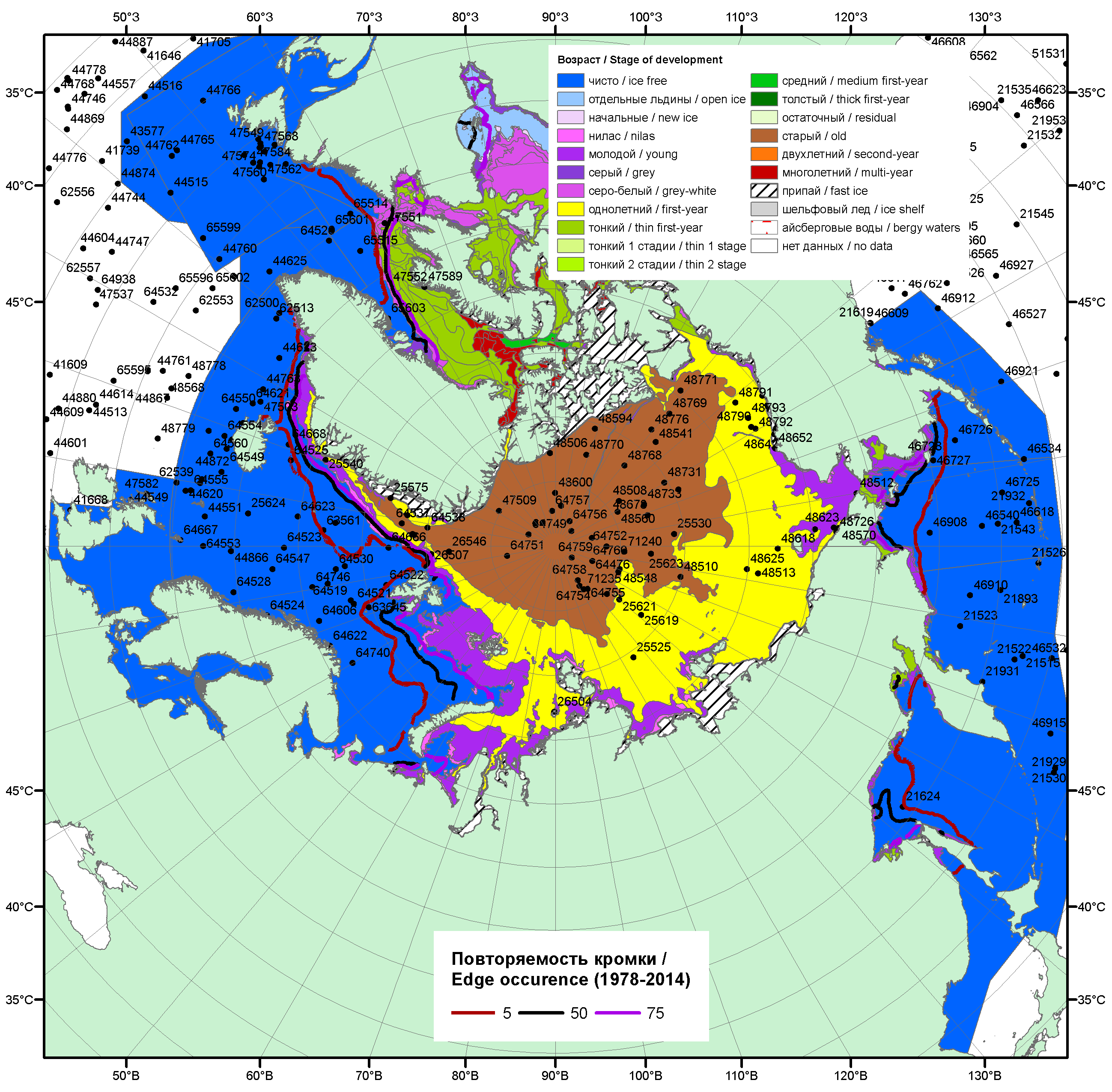 Рисунок 1а – Обзорная ледовая карта СЛО за 07.12.- 15.12.2015 г. на основе ледового анализа ААНИИ (15.12), Национального ледового центра США (10.12), Канадской ледовой службы (07.12), положение метеорологический дрейфующих буев IABP и Argos на 15.12.2015T1200+00 и повторяемость кромки за 11-15.12 за период 1979-2014 гг. по наблюдениям SSMR-SSM/I-SSMIS (алгоритм NASATEAM).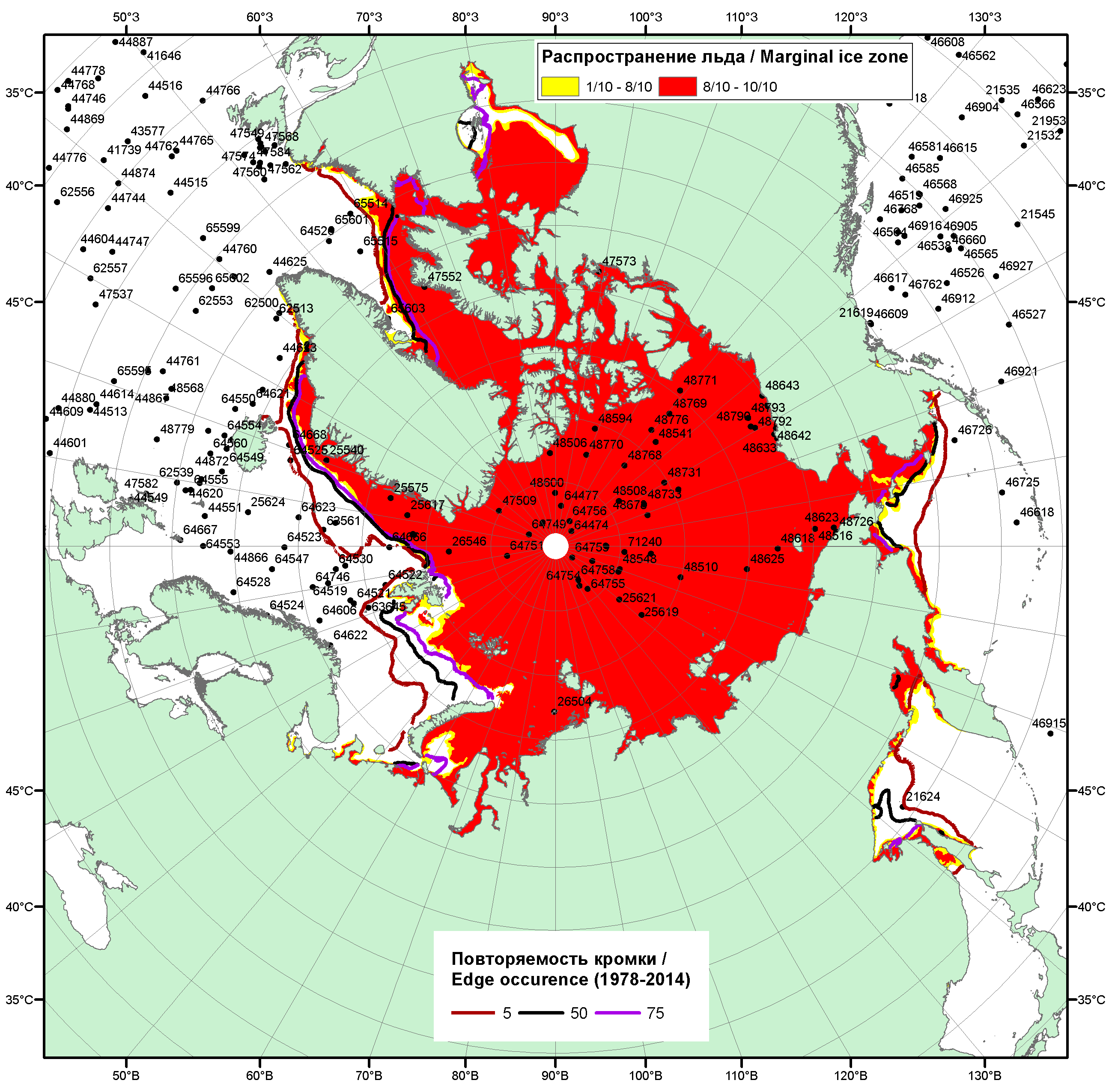 Рисунок 1б – Положение кромки льда и зон разреженных (<8/10) и сплоченных (≥8/10) льдов СЛО за 14.12.2015 г. на основе ледового анализа Национального Ледового Центра США, положение метеорологический дрейфующих буев IABP и Argos на 15.12.2015T1200+00 и повторяемость кромки за 11-15.12 за период 1979-2014 гг. по наблюдениям SSMR-SSM/I-SSMIS (алгоритм NASATEAM)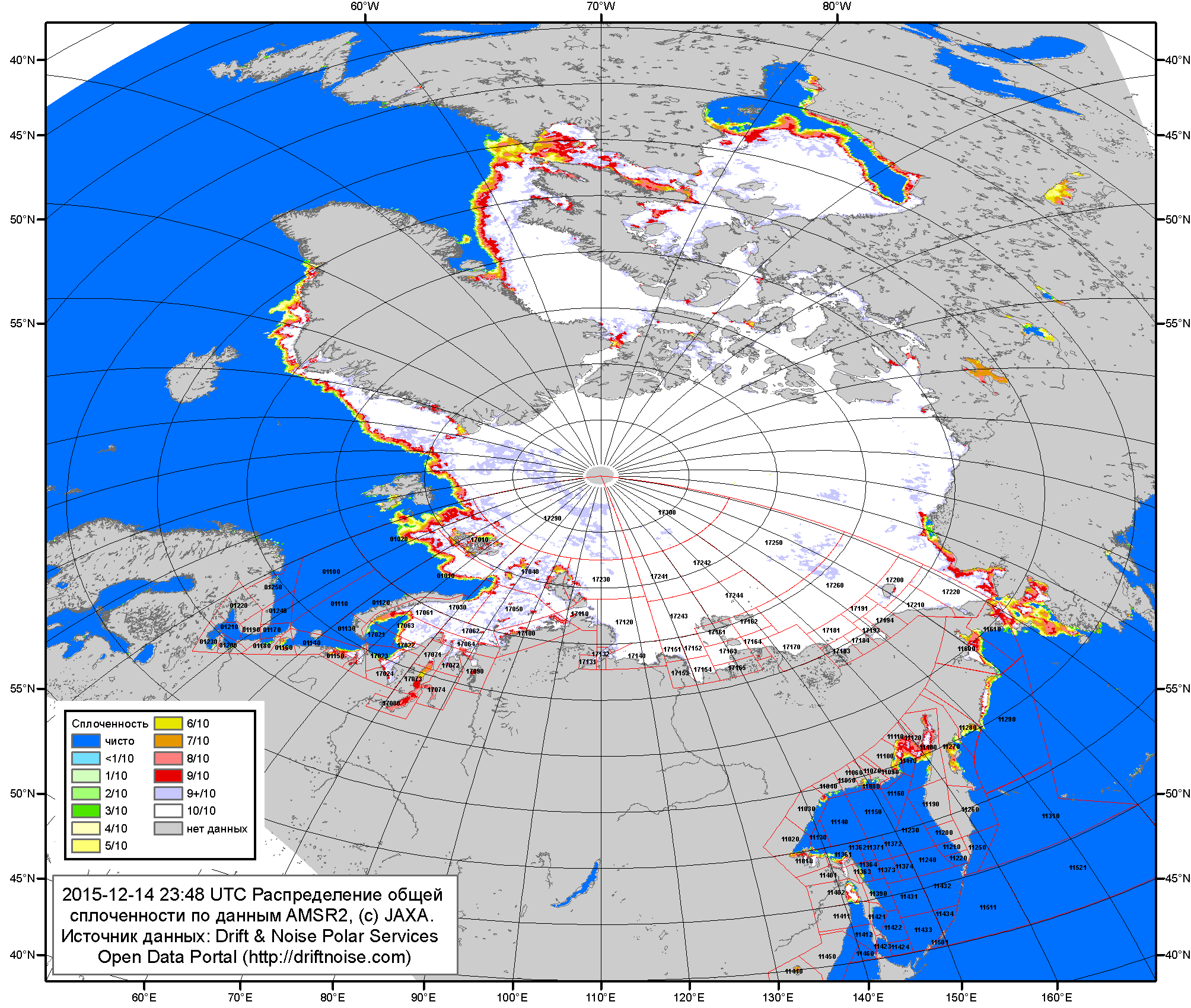 Рисунок 2a – Общая сплоченность морского льда СЛО и субарктических морей по данным AMSR2 на 14.12.2015 23:48 UTC и  границы районов ГМССБ МЕТЗОН XIII, XX и XXI.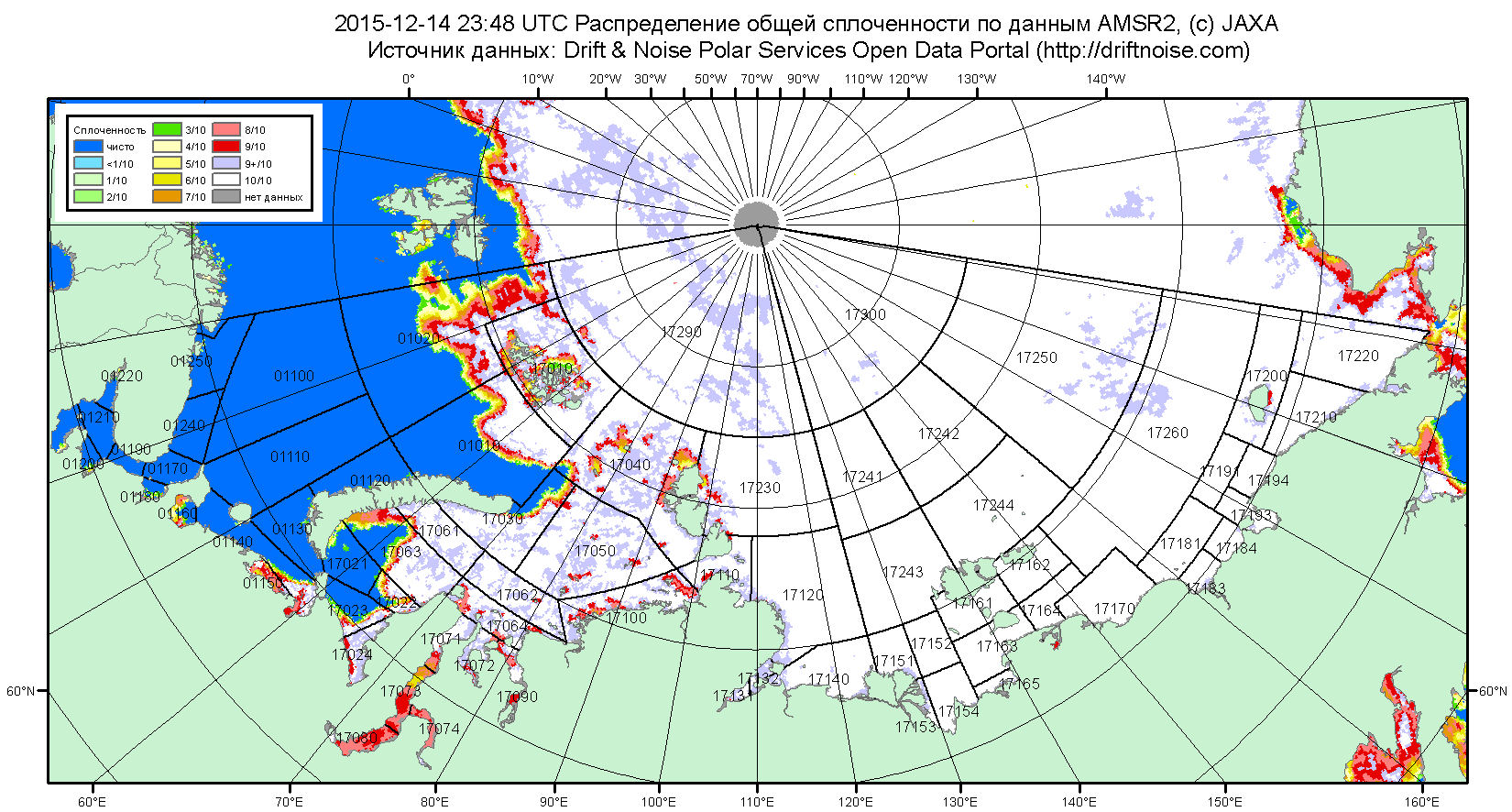 Рисунок 2б – Общая сплоченность морского льда морей СМП по данным AMSR2 на 14.12.2015 23:48 UTC и  границы районов ГМССБ МЕТЗОН XX и XXI.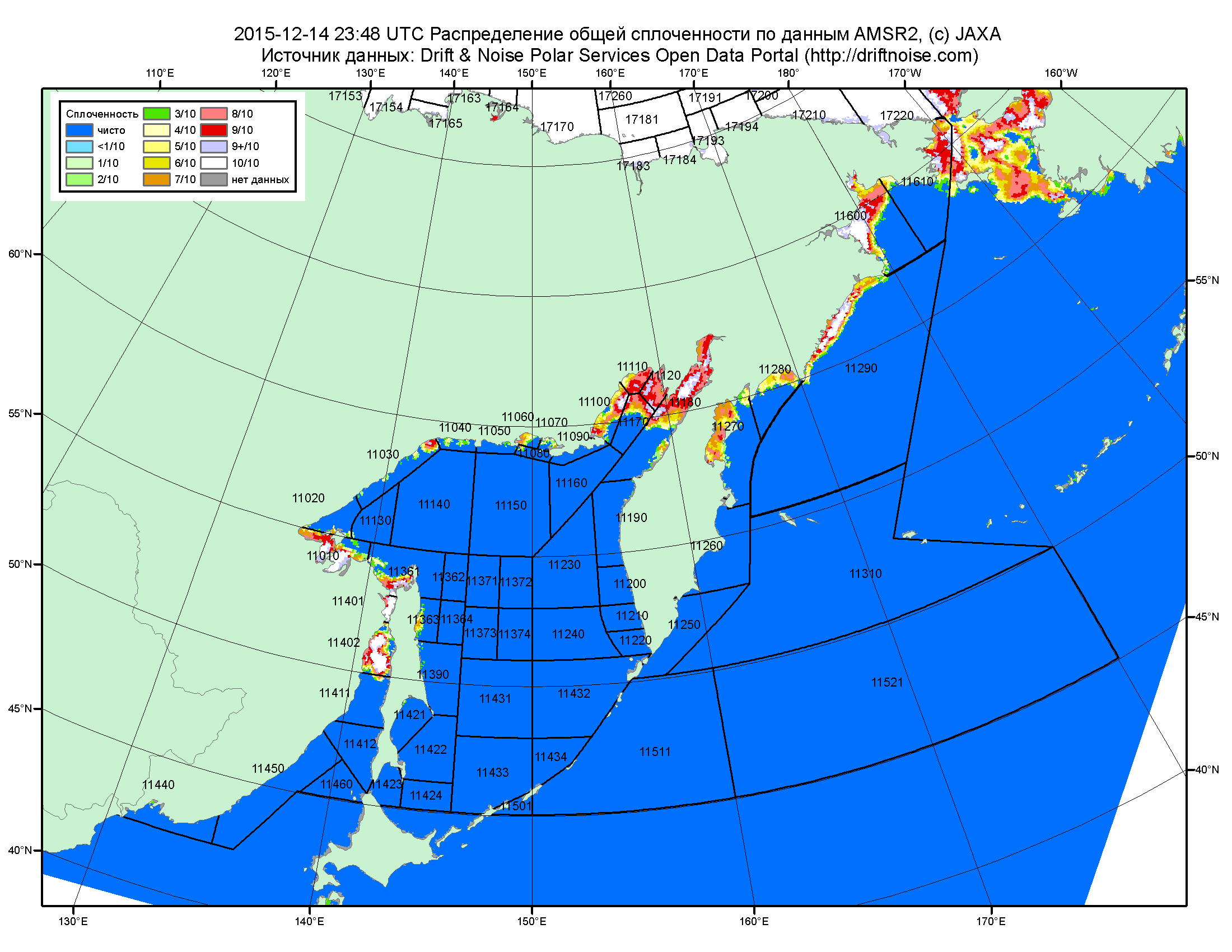 Рисунок 2в – Общая сплоченность морского льда дальневосточных морей по данным AMSR2 на 14.12.2015 23:48UTC и границы районов ГМССБ МЕТЗОНЫ XIII.Рисунок 3 – Обзорная ледовая карта СЛО за 07.15 - 15.12.2015 г. и аналогичные периоды 2007-2014 гг. на основе ледового анализа ААНИИ, Канадской ледовой службы и Национального ледового центра США.Рисунок 4 – Поля распределения средневзвешенной толщины льда на основе совместной модели морского льда – океана ACNFS (HYCOM/NCODA/CICE) 15 декабря 2015 - 2010 гг. Таблица 1 – Динамика изменения значений ледовитости по сравнению с предыдущей неделей для морей Северной полярной области за 07 – 13 декабря 2015 г. по данным наблюдений SSMR-SSM/I-SSMIS-AMSR2Таблица 2 - Медианные значения ледовитости для Северной полярной области, 3-х меридиональных секторов и моря СМП за текущие 30 и 7-дневные интервалы и её аномалии от 2010-2014 гг. и интервалов 2005-2015 гг. и 1978-2015 гг. по данным наблюдений SSMR-SSM/I-SSMIS-AMSR2, алгоритмы NASATEAM/BOOTSTRAPСеверная полярная областьСектор 45°W-95°E (Гренландское - Карское моря)Сектор 95°E-170°W (моря Лаптевых - Чукотское, Берингово, Охотское)Сектор 170°W-45°W (море Бофорта и Канадская Арктика)Северный Ледовитый океанМоря СМП (моря Карское-Чукотское)Таблица 3 – Экстремальные и средние значения ледовитости для Северной полярной области, 3 меридиональных секторов и моря СМП за текущий 7-дневный интервал по данным наблюдений SSMR-SSM/I-SSMIS-AMSR2, алгоритмы NASATEAM/BOOTSTRAPСеверная полярная областьСектор 45°W-95°E (Гренландское - Карское моря)Сектор 95°E-170°W (моря Лаптевых - Чукотское, Берингово, Охотское)Сектор 170°W-45°W (море Бофорта и Канадская Арктика)Северный Ледовитый океанМоря СМП (моря Карское-Чукотское)Рисунок 5 – Ежедневные оценки сезонного хода ледовитости для Северной Полярной Области и трех меридиональных секторов за период 26.10.1978 - 13.12.2015 по годам на основе расчетов по данным SSMR-SSM/I-SSMIS-AMSR2, алгоритмы NASATEAM/BOOTSTRAP: а) Северная полярная область, б) сектор 45°W-95°E (Гренландское – Карское моря), в) сектор 95°E-170°W (моря Лаптевых – Чукотское и Берингово, Охотское), г) сектор 170°W-45°W (море Бофорта и Канадская Арктика), д) Северный Ледовитый океан, е) Северный морской путь (Карское - Чукотское моря).Рисунок 6 – Медианные распределения сплоченности льда за текущие 7 и 30-дневные промежутки и её разности относительно медианного распределения за те же месяца за периоды 1979-2015 (центр) и 2005-2015 гг. (справа) на основе расчетов по данным SSMR-SSM/I-SSMIS-AMSR2, алгоритмы NASATEAM/BOOTSTRAP.Южный океан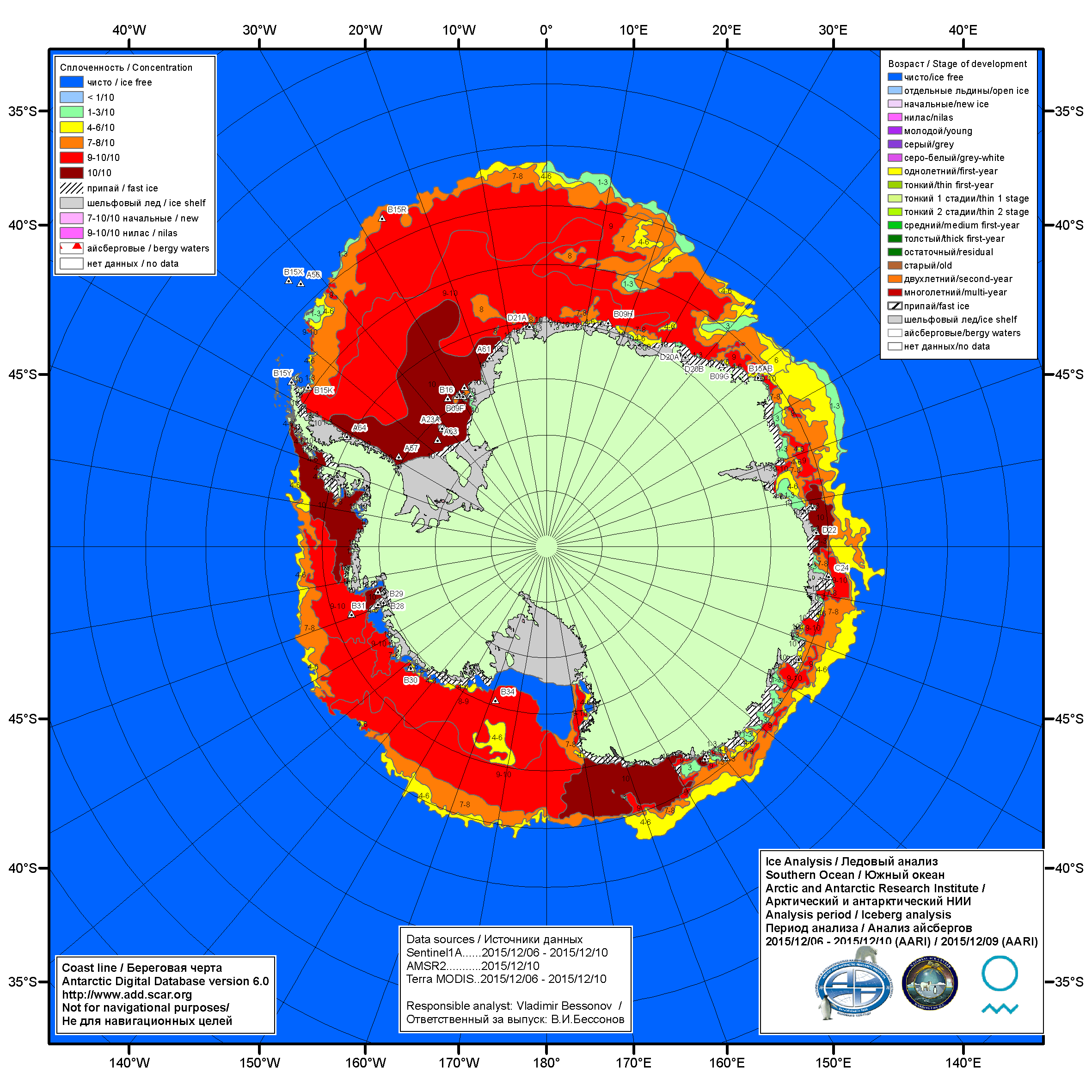 Рисунок 7а – Ледовая карта Южного океана (цветовая окраска по общей сплоченности) и расположение крупных айсбергов на основе информации совместного ледового анализа НЛЦ США, ААНИИ и НМИ (Норвегия) за 10.12.2015.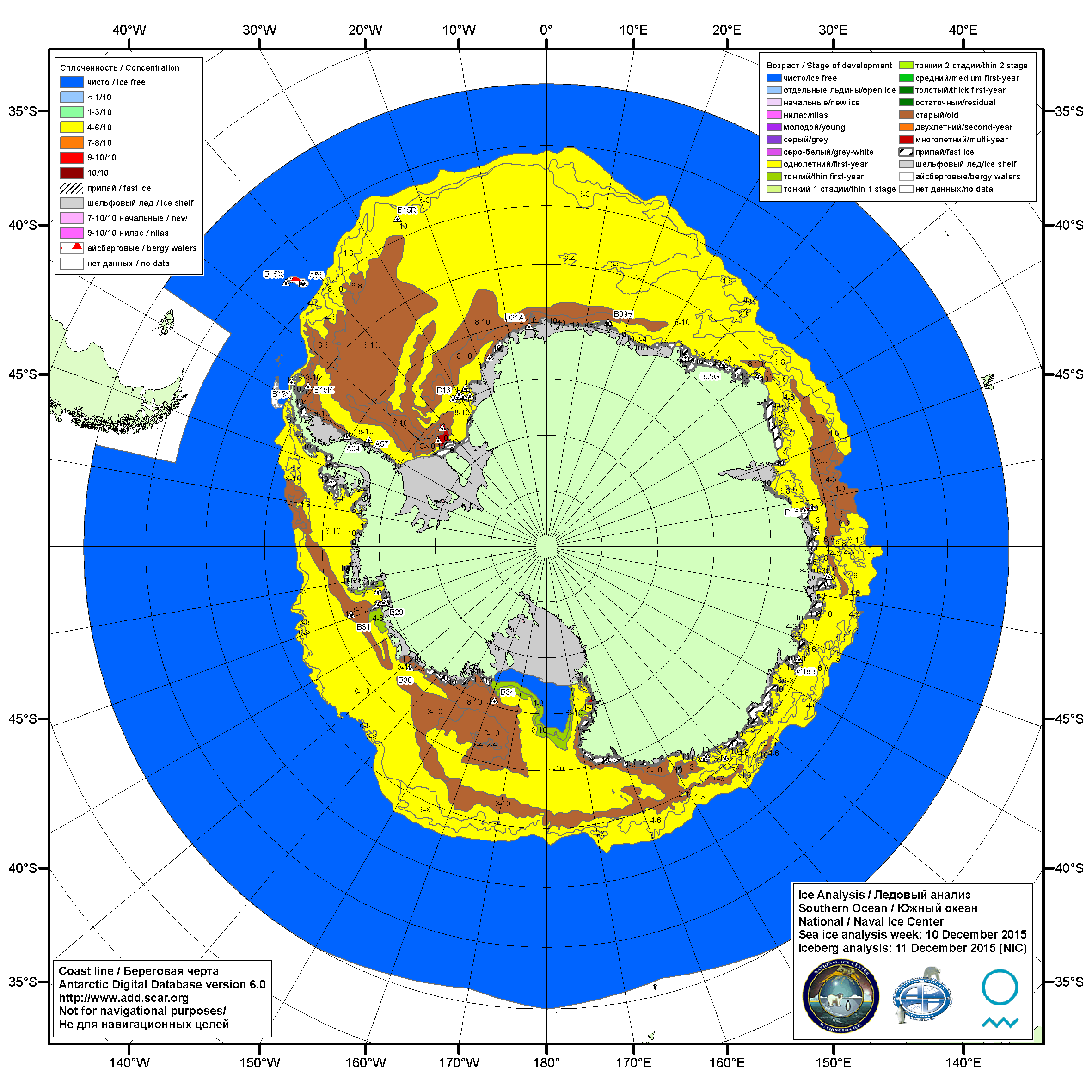 Рисунок 7б – Ледовая карта Южного океана (цветовая окраска по возрасту) и расположение крупных айсбергов на основе информации совместного ледового анализа НЛЦ США, ААНИИ и НМИ (Норвегия) за 10.12.2015.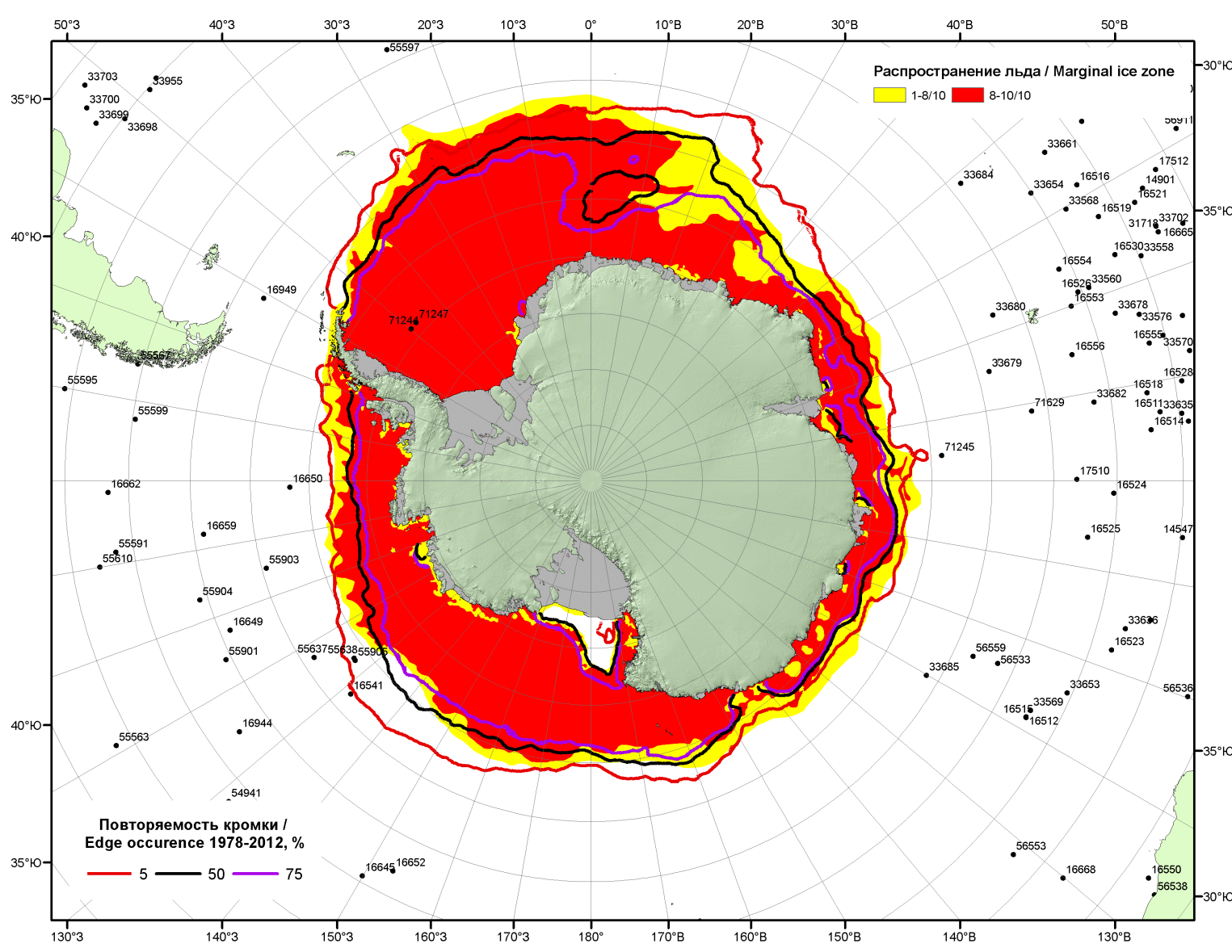 Рисунок 7в – Положение кромки льда и зон разреженных (<8/10) и сплоченных (≥8/10) льдов Южного океана за 14.12.2015 г. на основе ледового анализа Национального Ледового Центра США, положение метеорологический дрейфующих буев IABP и Argos на 15.12.2015T1200+00 и повторяемость кромки за 11-15.12 за период 1979-2014 гг. по наблюдениям SSMR-SSM/I-SSMIS (алгоритм NASATEAM)Рисунок 8 – Ежедневные оценки сезонного хода ледовитости Южного Океана и меридиональных секторов за период 26.10.1978 – 13.12.2015 по годам на основе расчетов по данным SSMR-SSM/I-SSMIS-AMSR2, алгоритм NASATEAM/BOOTSTRAP: а) Южный Океан, б) Атлантический сектор (60°W-30°E, море Уэдделла), в) Индоокеанский сектор (30°E-150°E, моря Космонавтов, Содружества, Моусона), г) Тихоокеанский сектор (150°E-60°W, моря Росса, Беллинсгаузена) Рисунок 9 – Медианные распределения общей сплоченности льда за текущие 7 и 30-дневные промежутки (слева) и её разности относительно медианного распределения за тот же месяц за периоды 1978-2015 (центр) и 2005-2015 гг. (справа) на основе расчетов по данным SSMR-SSM/I-SSMIS-AMSR2, алгоритм NASATEAM/BOOTSTRAPТаблица 4 – Динамика изменения значений ледовитости по сравнению с предыдущей неделей для морей Южного океана за 07 – 13 декабря 2015 г. по данным наблюдений SSMR-SSM/I-SSMISТаблица 5 - Медианные значения ледовитости для Южного океана и 3 меридиональных секторов за текущие 30 и 7-дневные интервалы и её аномалии от 2010-2014 гг. и интервалов 2005-2015 гг. и 1978-2015 гг. по данным наблюдений SSMR-SSM/I-SSMIS-AMSR2, алгоритм NASATEAM/BOOTSTRAPЮжный ОкеанАтлантический сектор (60°W-30°E, море Уэдделла)Индоокеанский сектор (30°E-150°E, моря Космонавтов, Содружества, Моусона)Тихоокеанский сектор (150°E-60°W, моря Росса, Беллинсгаузена)Таблица 6 – Экстремальные и средние значения ледовитости для Южного океана и 3 меридиональных секторов за текущий 7-дневный интервал по данным наблюдений SSMR-SSM/I-SSMIS-AMSR2, алгоритм NASATEAM/BOOTSTRAPЮжный ОкеанАтлантический сектор (60°W-30°E, море Уэдделла)Индоокеанский сектор (30°E-150°E, моря Космонавтов, Содружества, Моусона)Тихоокеанский сектор (150°E-60°W, моря Росса, Беллинсгаузена)Приложение 1 – Статистические значения ледовитостей по отдельным акваториям Северной Полярной Области и Южного океанаТаблица 7 – Средние, аномалии среднего и экстремальные значения ледовитостей для Северной полярной области и её отдельных акваторий за текущие 7-дневный (неделя) и 30-дневный промежутки времени по данным наблюдений SSMR-SSM/I-SSMIS-AMSR2, алгоритм NASATEAM/BOOTSTRAP за период 1978-2015 гг.07-13.1214.11-13.12Таблица 8 – Средние, аномалии среднего и экстремальные значения ледовитостей для Южного океана и его отдельных акваторий за текущие 7-дневный (неделя) и 30-дневный промежутки времени по данным наблюдений SSMR-SSM/I-SSMIS-AMSR2, алгоритм NASATEAM/BOOTSTRAP за период 1978-07-13.1214.11-13.12Таблица 9 – Динамика изменения значений ледовитости по сравнению с предыдущей неделей для морей Северной полярной области и Южного океана за текущий 7-дневный (неделя) промежуток времени по данным наблюдений SSMIS-AMSR207-13.1207-13.1207-13.1207-13.1207-13.1207-13.1207-13.12Характеристика исходного материала и методика расчетовДля иллюстрации ледовых условий Арктического региона представлены совмещенные региональные карты ААНИИ, ГМЦ России, ледовой службы Германии (BSH), Канадской ледовой службы – КЛС и Национального ледового центра США - НЛЦ. Совмещение карт выполнено путем перекрытия слоев (ААНИИ, слой #1), (региональная карта НЛЦ, слой #1), (ГМЦ России, слой #1), (BSH, слой #1) -> (КЛС, слой #2)  –> (обзорная карта НЛЦ, слой #3). Как результат, карты ААНИИ характеризуют ледовые условия морей Гренландского…Бофорта и Охотского, карты ГМЦ России – Азовского, Каспийского и Белого, карты НЛЦ – Берингова моря, карты BSH – Балтийского карты КЛС - морей Бофорта, Канадского архипелага, Баффина, Девисова пролива, Лабрадор, Св. Лаврентия, а НЛЦ - Арктического Бассейна, Линкольна,  южной части Гренландского моря, а также в летний период – моря Бофорта, Чукотское и Берингово (при этом полный охват карт НЛЦ – вся акватория СЛО и субполярные моря). Для построения совмещенных карт используется архив данных в обменном формате ВМО СИГРИД3 Мирового центра данных по морскому льду (МЦД МЛ). В пределах отдельного срока выборка карт из архива проводилась по критериям близости карт к сроку выпуска карты ААНИИ с максимальным интервалом времени между картами до 7 суток (день недели выпуска карт ААНИИ и ГМЦ России– каждая среда, BSH – каждый понедельник, КЛС – каждый вторник, НЛЦ – 1 раз в 2 недели по вторникам для циркумполярных карт и понедельник – четверг для региональных карт). Для иллюстрации полей толщин льда СЛО использованы ежедневные данные по распределению средневзвешенной толщины льда численной модели ACNFS. Численная модель ACNFS имеет пространственное разрешение 1/12° и является совместной моделью морского льда – океана диагностики и краткосрочного прогнозирования состояния ледяного покрова  всех акваторий Северного полушария севернее 40 с.ш. В модели ACNFS используется ледовый блок CICE (Hunke and Lipscomb, 2008), совмещенный с  моделью океана HYCOM (Metzger et al., 2008, 2010). Атмосферный форсинг включает поля приземных метеопараметров и радиационного баланса поверхности. Исходная ледовая информация, используемая для расчетов по модели, включают данные альтиметра, ТПО, сплоченность, профиля температуры и солёности воды.Для иллюстрации ледовых условий Южного океана, а также Северной Полярной области за последние сутки используются ежедневные циркумполярные ледовые информационные продукты НЛЦ США по оценке расположения кромки льда и ледяных массивов - MIZ (Marginal Ice Zone). Для цветовой окраски карт использован стандарт ВМО (WMO/Td. 1215) для зимнего (по возрасту) и летнего (по общей сплоченности) периодов. Следует также отметить, что в зонах стыковки карт ААНИИ, ГМЦ России, КЛС и НЛЦ наблюдается определенная несогласованность границ и характеристик ледовых зон вследствие ряда различий в ледовых информационных системах подготавливающих служб (карты для Балтийского моря представлены только BSH или ААНИИ). Однако, данная несогласованность несущественна для целей интерпретации ледовых условий в рамках настоящего обзора. Для получения оценок ледовитости (extent) и приведенной ледовитости – площади льда (area) отдельных секторов, морей, частей морей Северной полярной области и Южного океана и климатического положения кромок заданной повторяемости на основе данных спутниковых систем пассивного микроволнового зондирования SSMR-SSM/I-SSMIS-AMSR2 в МЦД МЛ ААНИИ принята следующая технология расчетов:источник данных – архивные (Cavalieri et al., 2008, Meier et al., 2006) и квазиоперативные (Maslanik and Stroeve, 1999) c задержкой 1-2 дня ежедневные матрицы (поля распределения) оценок общей сплоченности Северной (севернее 45° с.ш.) и Южной (южнее 50° с.ш.) Полярных областей на основе обработанных по алгоритму NASATEAM данных многоканальных микроволновых радиометров SSMR-SSM/I-SSMIS ИСЗ NIMBUS-7 и DMSP за период с 26.10.1978 г. по настоящий момент времени, копируемые с сервера НЦДСЛ;источник данных – ежедневные матрицы (поля распределения) оценок общей сплоченности Северной и Южной полярной областей на основе обработанных по алгоритму Bootstrap данных многоканального микроволнового радиометра AMSR2 ИСЗ GCOM-W1(SHIZUKU) за период с 01.07.2012 г. по настоящий момент времени, предоставленные Японским космическим агентством (provided by JAXA);область расчета – Северная и Южная Полярные области и их регионы с использованием масок океан/суша НЦДСЛ (http://nsidc.org/data/polar_stereo/tools_masks.html);границы используемых масок расчета отдельных меридиональных секторов, морей, частей морей Северной полярной области и Южного океана представлены на рисунках П1 – П2, не совпадают с используемыми в НЦДСЛ масками для отдельных акваторий Мирового океана и основаны на номенклатуре ААНИИ для морей Евразийского шельфа (Гренландское - Чукотское), Атласе Северного ледовитого океана (1980) и Атласе океанов (1980) издательства ГУНИО МО.вычислительные особенности расчета – авторское программное обеспечение ААНИИ с сохранением точности расчетов и оценке статистических параметров по гистограмме распределения и свободно-распространяемое программное обеспечение GDAL для векторизации полей климатических параметров;Исходная информация в формате ВМО СИГРИ3 доступна на сервере МЦД МЛ по адресам http://wdc.aari.ru/datasets/d0004 (карты ААНИИ), http://wdc.aari.ru/datasets/d0031 (карты КЛС), http://wdc.aari.ru/datasets/d0032 (карты НЛЦ), ), http://wdc.aari.ru/datasets/d0033  (карты ГМЦ России) и ), http://wdc.aari.ru/datasets/d0035 (карты BSH).   В графическом формате PNG совмещенные карты ААНИИ-КЛС-НЛЦ доступны по адресу http://wdc.aari.ru/datasets/d0040. Результаты расчетов ледовитости Северной, Южной полярных областей, их отдельных меридиональных секторов, морей и частей морей доступны на сервере МЦД МЛ ААНИИ в каталогах соответственно http://wdc.aari.ru/datasets/ssmi/data/north/extent/ и http://wdc.aari.ru/datasets/ssmi/data/south/extent/.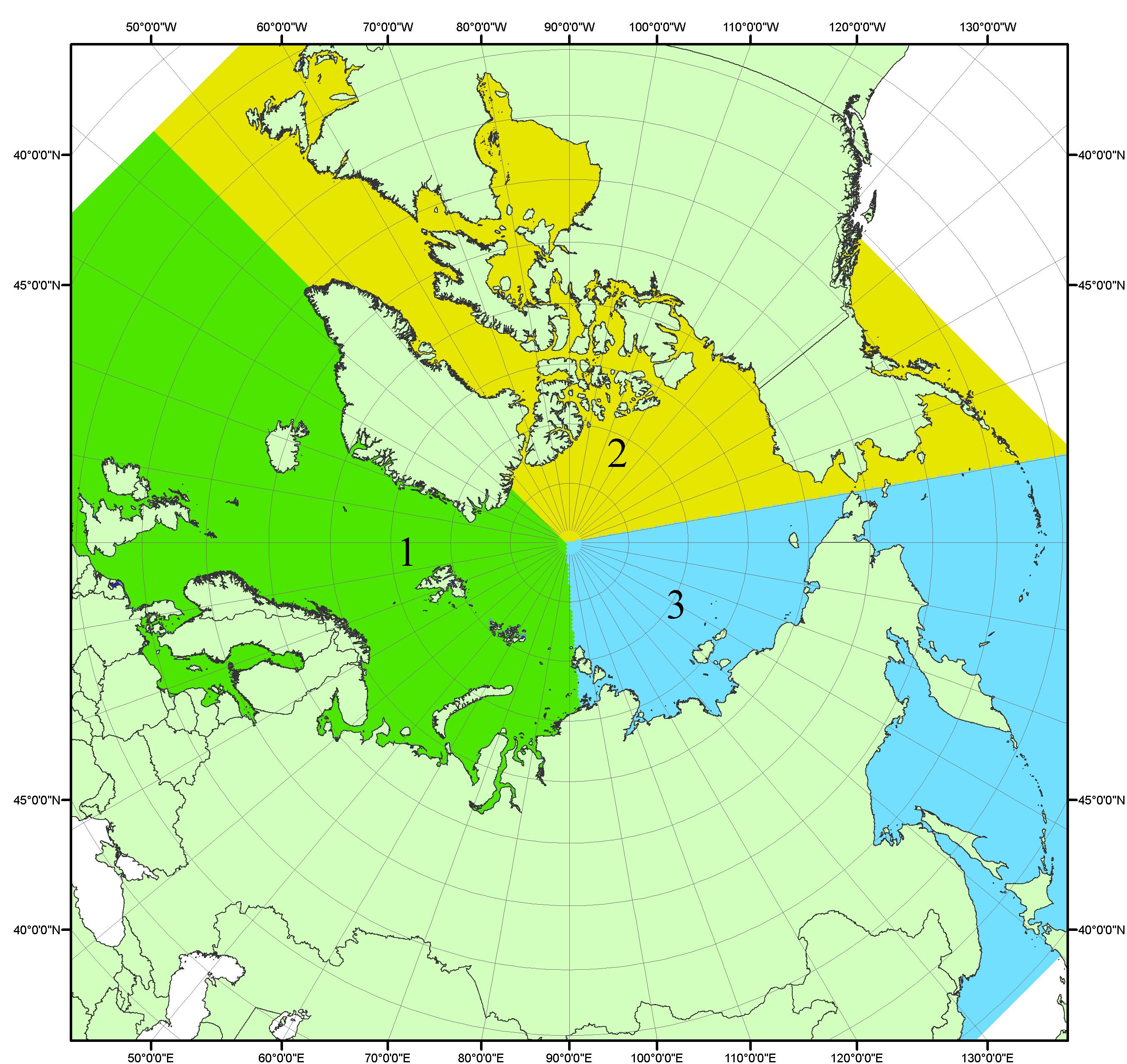 Рисунок П1 – Секторальное деление северной полярной области. 1 - Сектор 45°W-95°E (Гренландское - Карское моря); 2 - Сектор 170°W-45°W (море Бофорта и Канадская Арктика); 3 - Сектор 95°E-170°W (моря Лаптевых - Чукотское, Берингово, Охотское, Японское)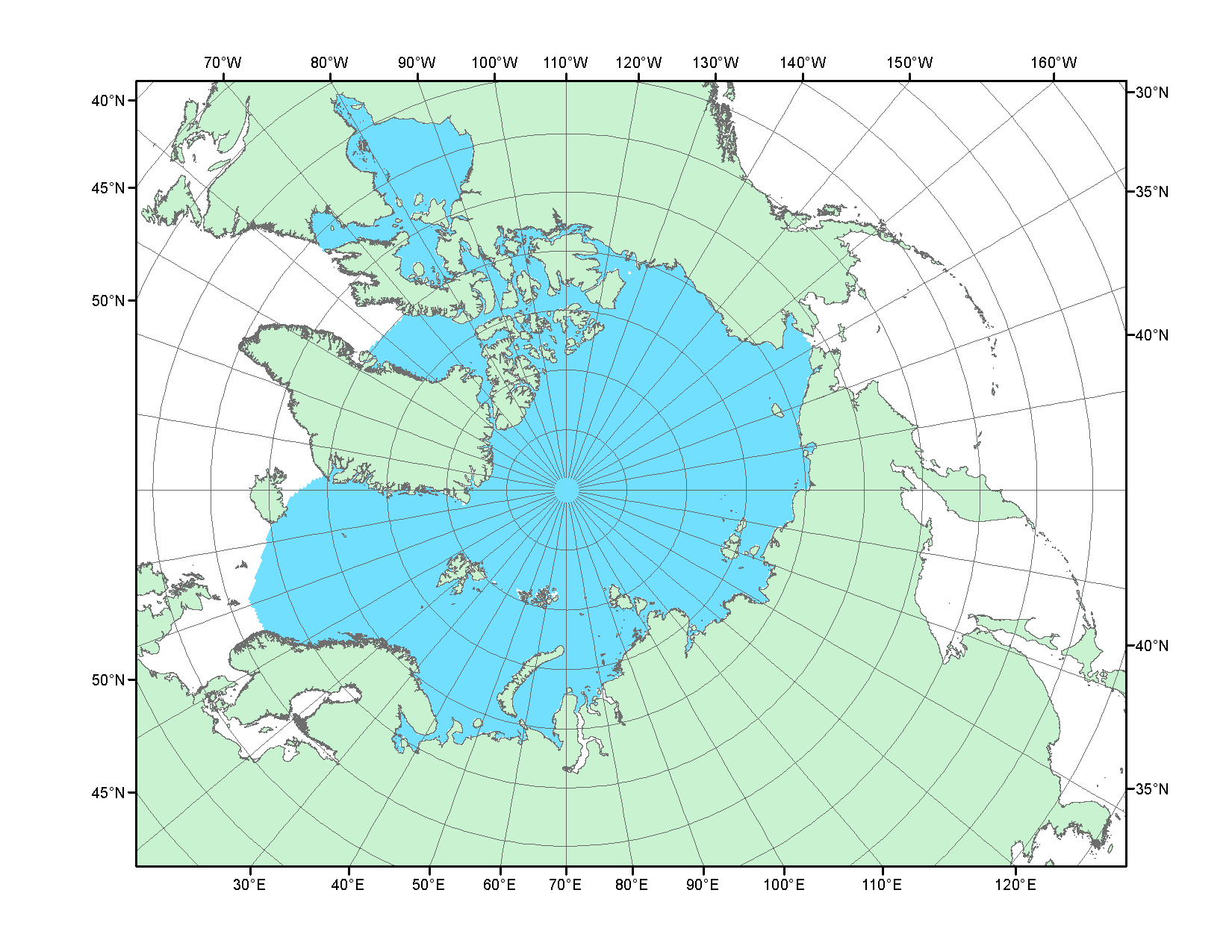 Рисунок П2 – Северный ледовитый океан в официальных границах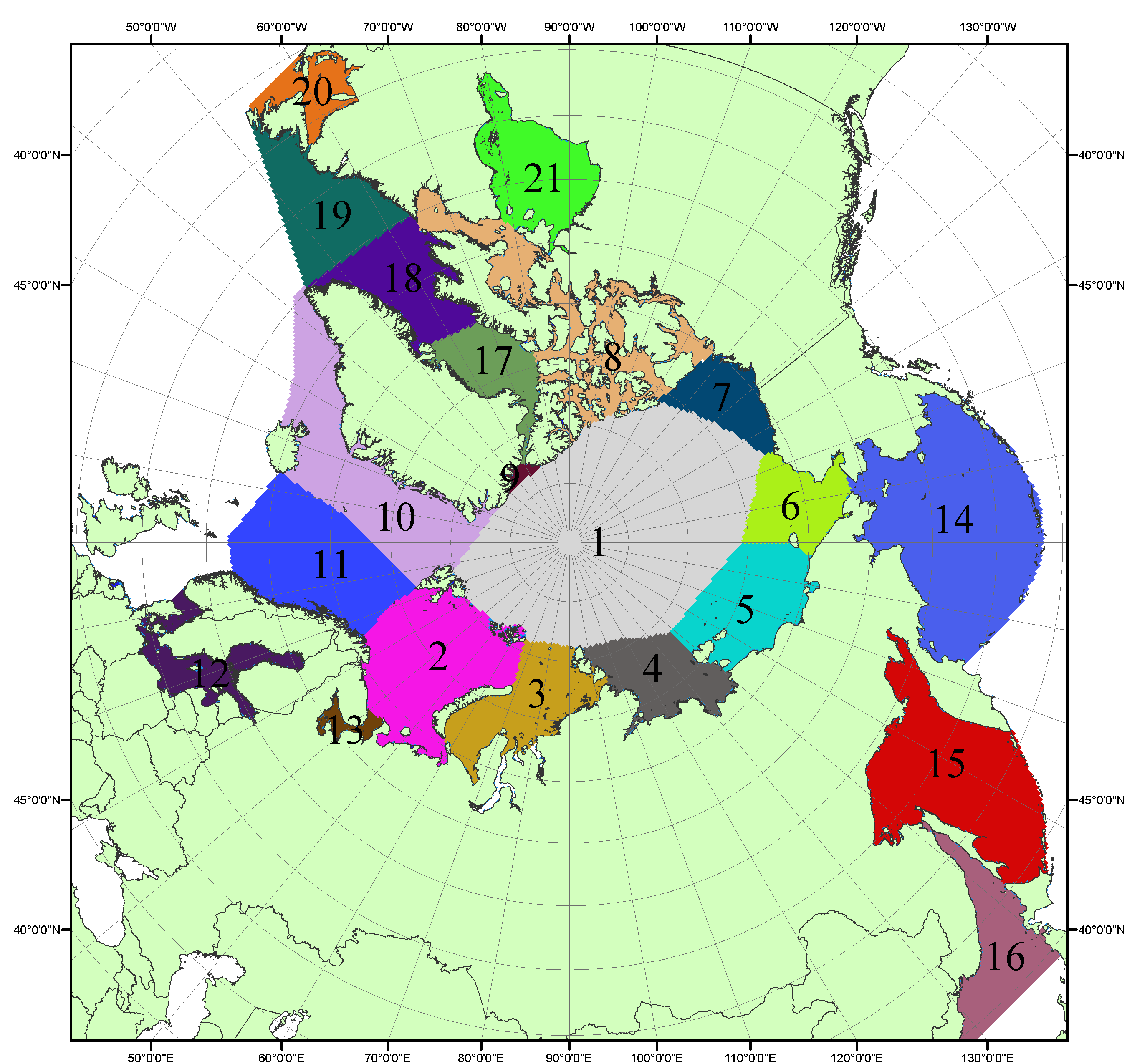 Рисунок П3 – Моря северной полярной области. 1 – Арктический бассейн; 2- Баренцево море; 3 – Карское море; 4 – море Лаптевых; 5 - Восточно-Сибирское море; 6 – Чукотское море; 7 – море Бофорта; 8 – Канадский архипелаг; 9 – море Линкольна; 10 – Гренландское море; 11 – Норвежское море; 12 – Балтийское море; 13 – Белое море; 14 – Берингово море; 15 – Охотское море; 16 – Японское море; 17 – море Баффина; 18 – Дейвисов пролив; 19 – море Лабрадор; 20 – залив Святого Лаврентия; 21 – Гудзонов залив.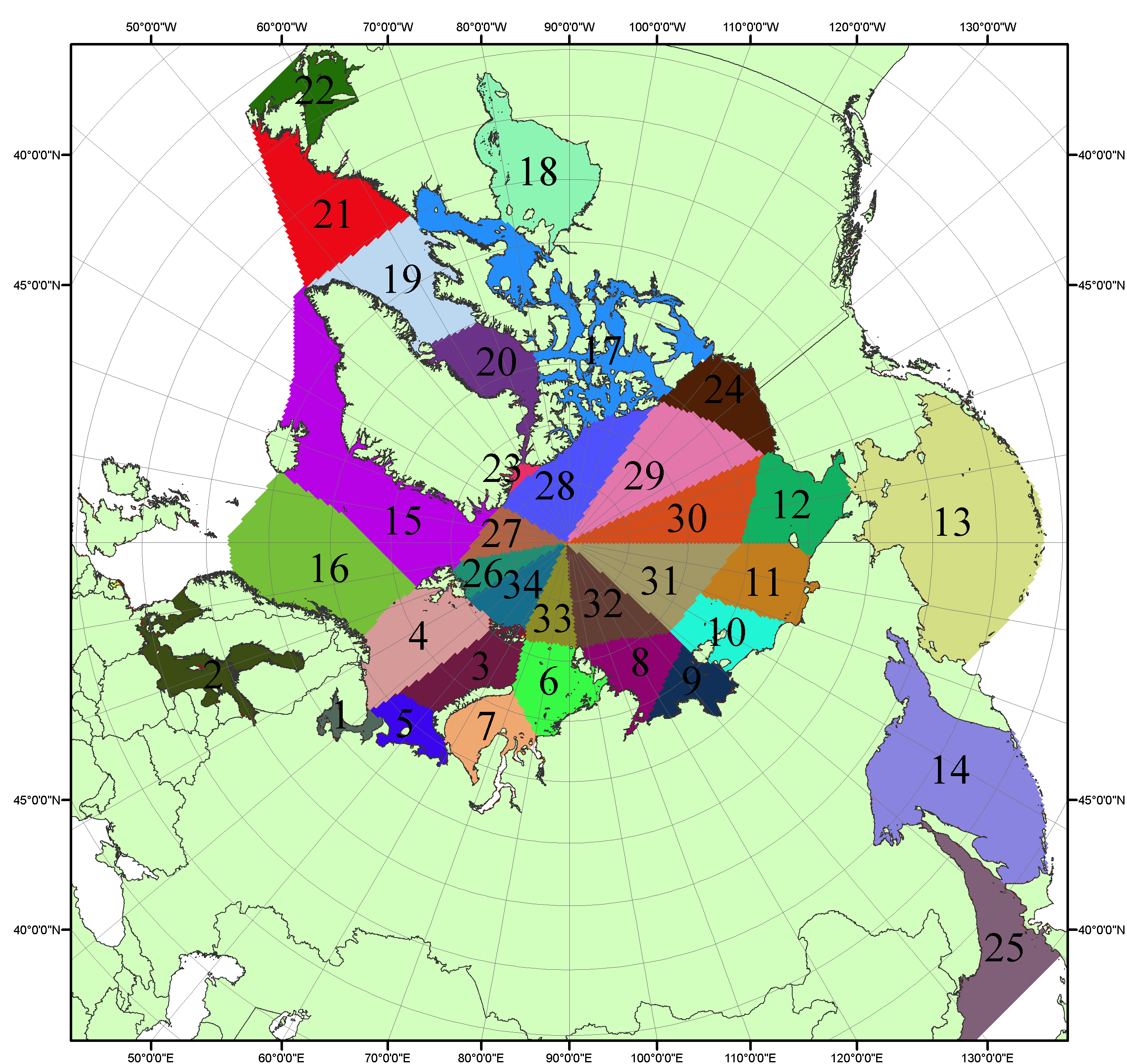 Рисунок П4 – Сектора и моря северной полярной области. 1 - Белое море; 2- Балтийское море; 3 – Баренцево море (СВ); 4 – Баренцево море (З); 5 - Баренцево море (ЮВ); 6 – Карское море (СВ); 7 – Карское море (ЮЗ); 8 – море Лаптевых (В); 9 – море Лаптевых (З); 10 – Восточно-Сибирское море (З); 11 – Восточно-Сибирское море (В); 12 –Чукотское море; 13 –Берингово море; 14 – Охотское море; 15 –Гренландское море; 16 – Норвежское море; 17 – Канадский архипелаг; 18 – Гудзонов залив; 19 – Дейвисов пролив; 20 - море Баффина; 21 – море Лабрадор; 22 - залив Святого Лаврентия; 23 - море Линкольна; 24 - море Бофорта; 25 - Японское море; 26 - сектор АО (30°з.д. – 10°в.д.); 27 – сектор АО (10°в.д. – 30°в.д.); 28 - сектор АО (30°в.д. – 65°в.д.); 29 - сектор АО (65°в.д. – 96°в.д.);30 - сектор АО (96°в.д. – 140°в.д.);31 - сектор АО (140°в.д. – 180°в.д.); 32 - сектор АО (180°в.д. – 156°з.д.); 33 - сектор АО (156°з.д. – 123°з.д.); 34 - сектор АО (123°з.д. – 30°з.д.).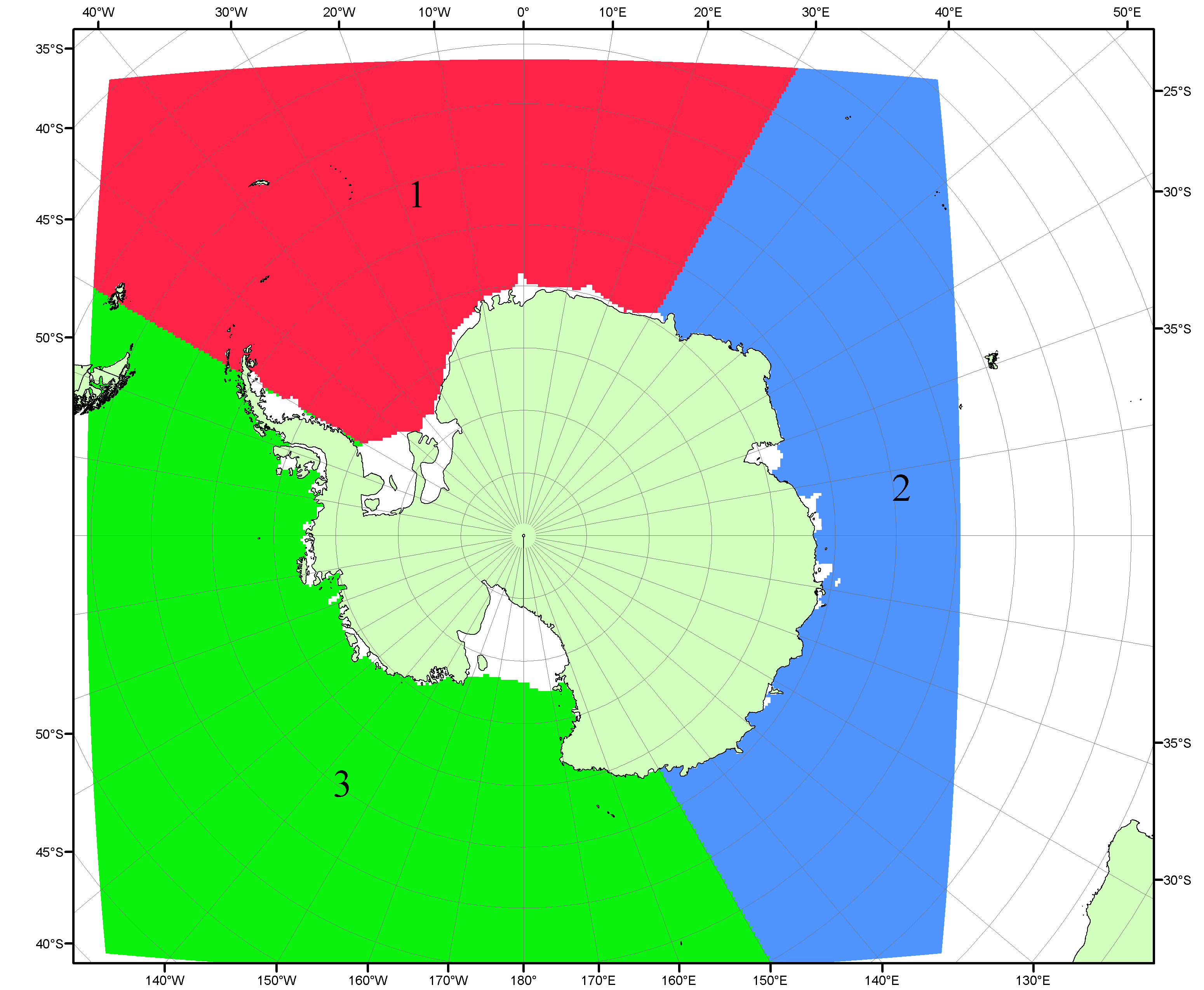 Рисунок П5 – Секторальное деление Южного океана. 1 - Атлантический сектор (60°W-30°E, море Уэдделла); 2 - Индоокеанский сектор (30°E-150°E, моря Космонавтов, Содружества, Моусона); 3 - Тихоокеанский сектор (150°E-60°W, моря Росса, Беллинсгаузена)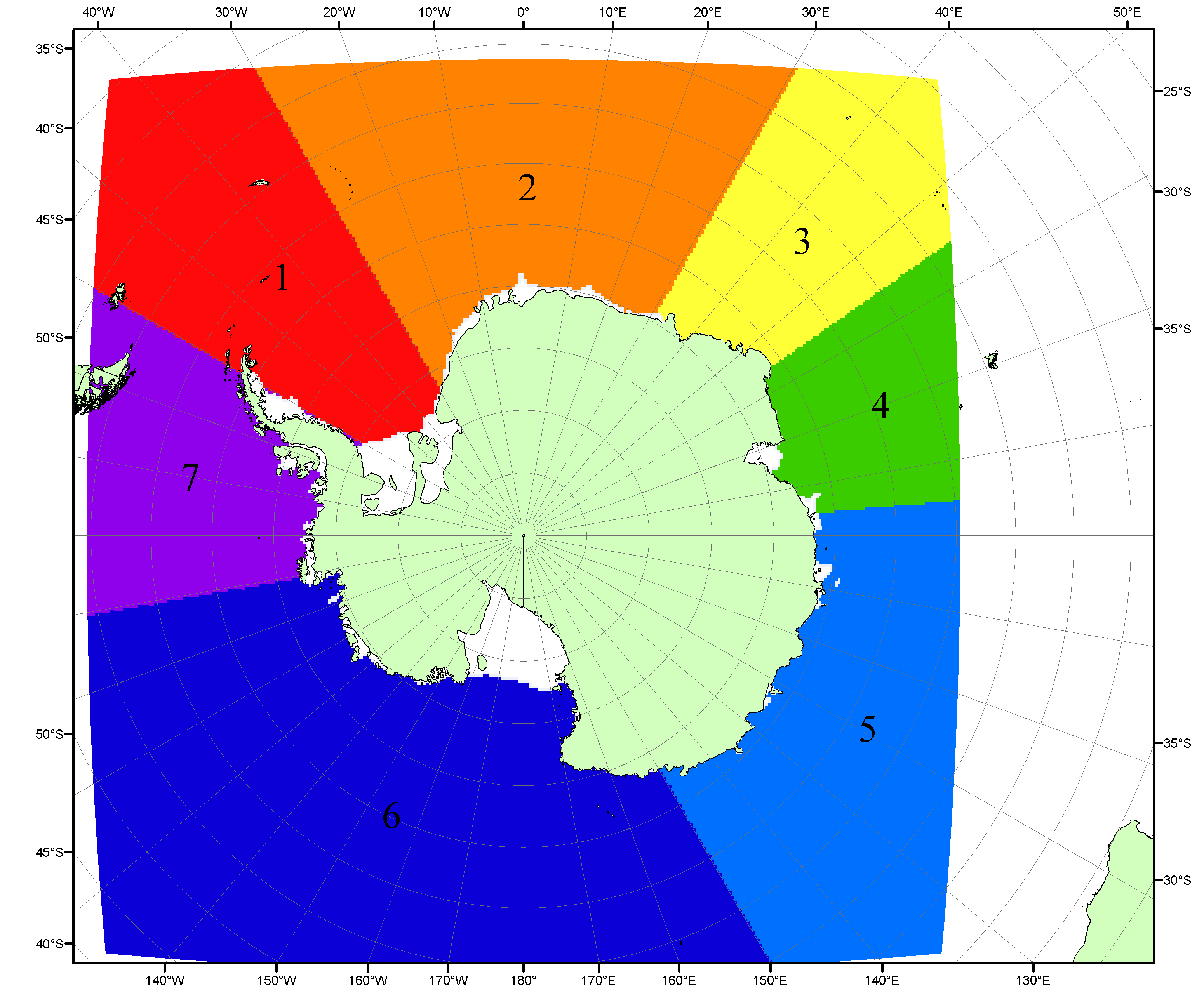 Рисунок П6 – Моря Южного океана. 1 – Западная часть моря Уэдделла; 2- Восточная часть моря Уэдделла; 3 – Море Космонавтов; 4 – море Содружества; 5 – море Моусона; 6 – море Росса; 7 – Море Беллинсгаузена.Список источников1. Атлас океанов. Северный Ледовитый океан. – 1980. М: Изд. ГУНИО МО СССР ВМФ – 184 с.2. Атлас океанов. Термины. Понятия. Справочные таблицы. - Изд. ВМФ МО СССР.-1980.3. Границы океанов и морей. – 1960. Л.: Изд. ГУНИО ВМФ. – 51 с.4. Andersen, S., R. Tonboe, L. Kaleschke, G. Heygster, and L. T. Pedersen, Intercomparison of passive microwave sea ice concentration retrievals over the high-concentration Arctic sea ice.// J. Geophys. Res. – 2007. – Vol. 112. C08004, doi:10.1029/2006JC003543.5. Cavalieri, D., C. Parkinson, P. Gloersen, and H. J. Zwally. 1996, updated 2008. Sea Ice Concentrations from Nimbus-7 SMMR and DMSP SSM/I Passive Microwave Data, [1978.10.26 – 2007.12.31]. Boulder, Colorado USA: National Snow and Ice Data Center. Digital media.6. Meier, W., F. Fetterer, K. Knowles, M. Savoie, M. J. Brodzik. 2006, updated quarterly. Sea Ice Concentrations from Nimbus-7 SMMR and DMSP SSM/I Passive Microwave Data, [2008.01.01 – 2008.03.25]. Boulder, Colorado USA: National Snow and Ice Data Center. Digital media.7. Maslanik, J., and J. Stroeve. 1999, updated daily. Near-Real-Time DMSP SSM/I-SSMIS Daily Polar Gridded Sea Ice Concentrations, [2008.03.26 – present moment]. Boulder, Colorado USA: National Snow and Ice Data Center. Digital media.8. Ice Chart Colour Code Standard. - JCOMM Technical Report Series No. 24, 2004, WMO/TD-No.1215. (http://jcomm.info/index.php?option=com_oe&task=viewDocumentRecord&docID=4914)9. JAXA GCOM-W1 ("SHIZUKU") Data Providing Service - http://gcom-w1.jaxa.jp/index.html 10. ACNFS on Internet - http://www7320.nrlssc.navy.mil/hycomARC 11. Posey, P.G., E.J. Metzger, A.J. Wallcraft, O.M Smedstad and M.W. Phelps, 2010: Validation of the 1/12° Arctic Cap Nowcast/Forecast System (ACNFS). Naval Report NRL/MR/7320-10-9287, Stennis Space Center, MS.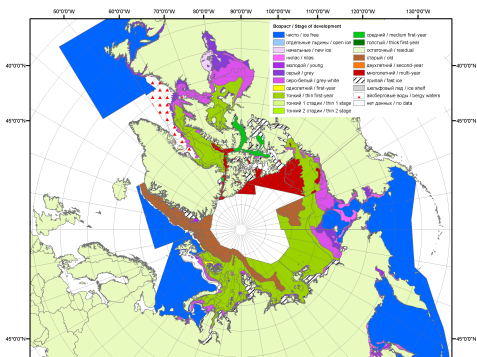 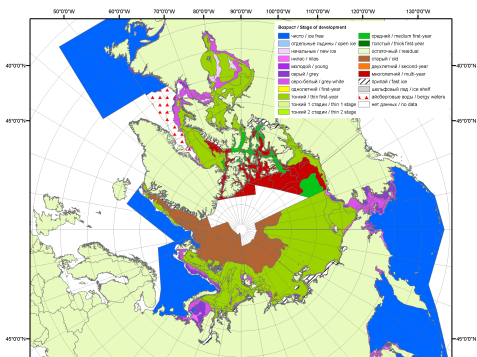 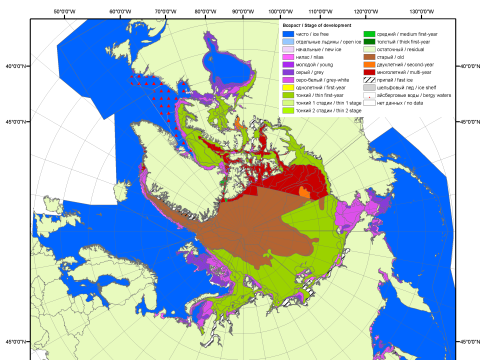 200720082009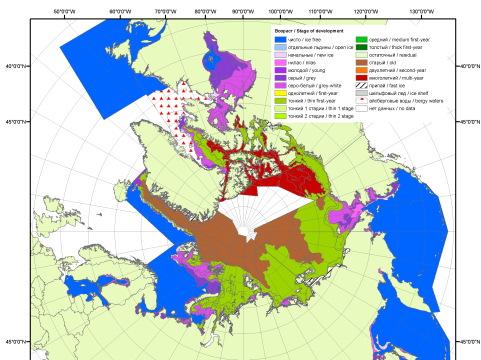 2010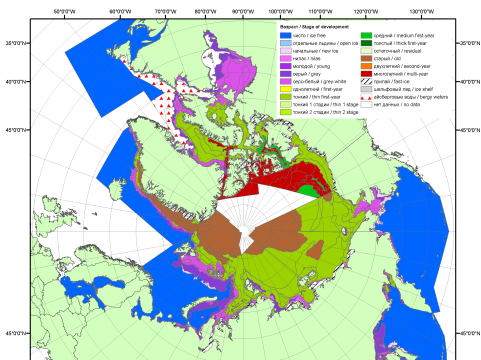 2011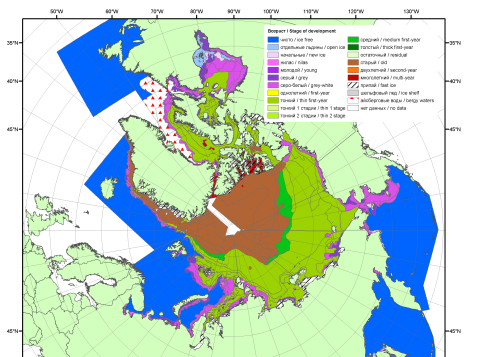 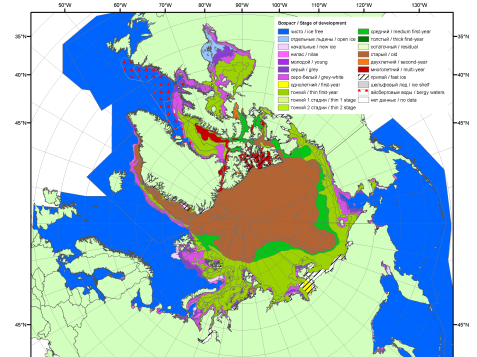 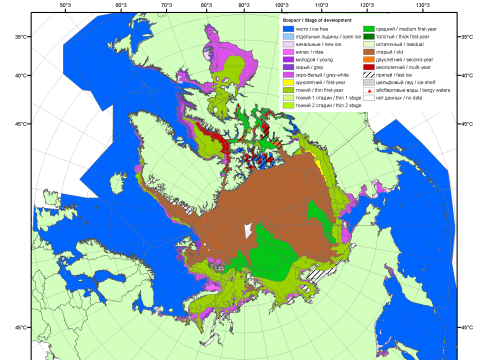 201220132014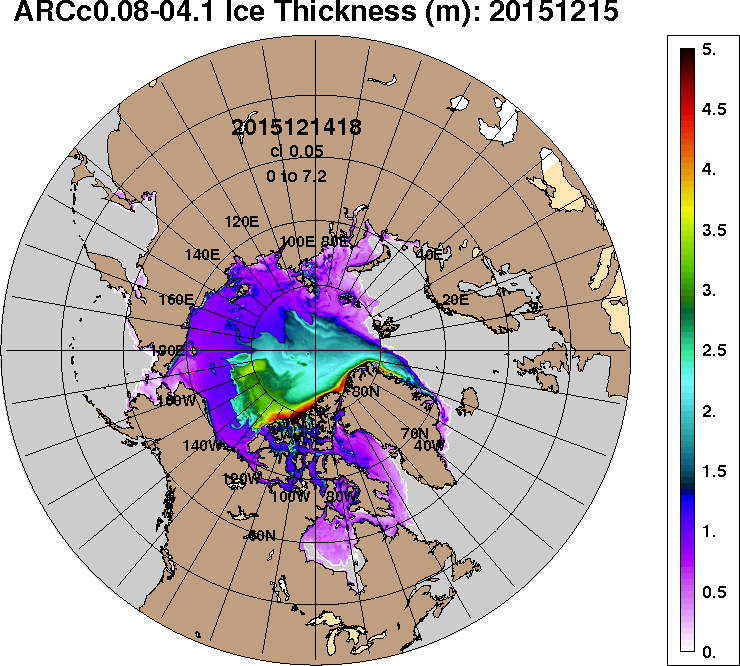 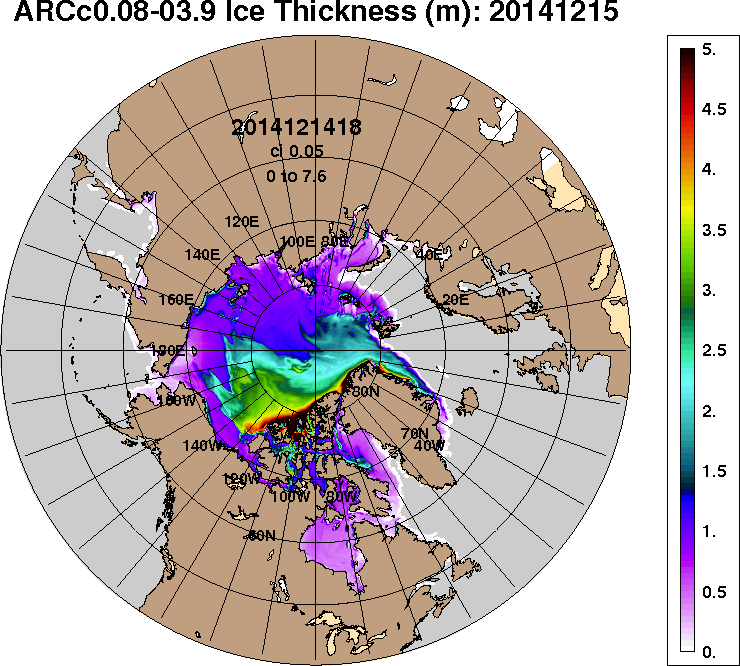 2015-12-152014-12-15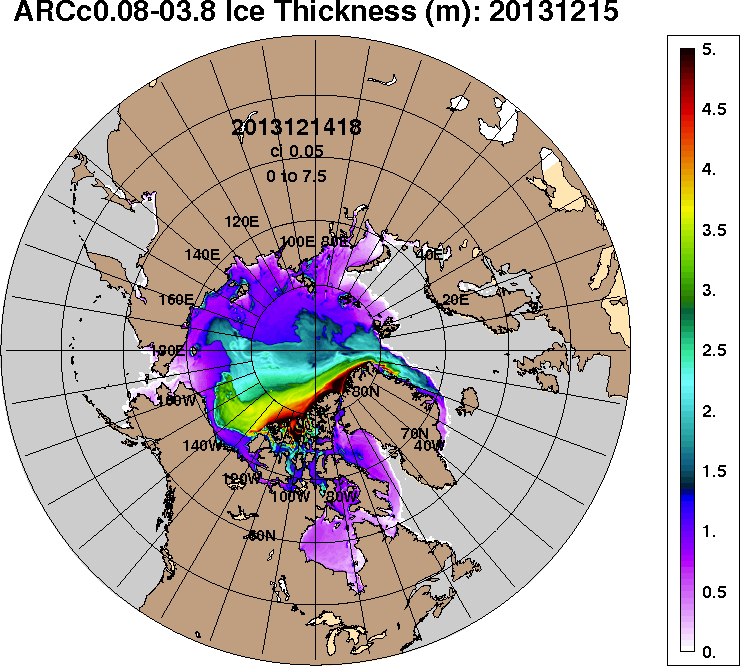 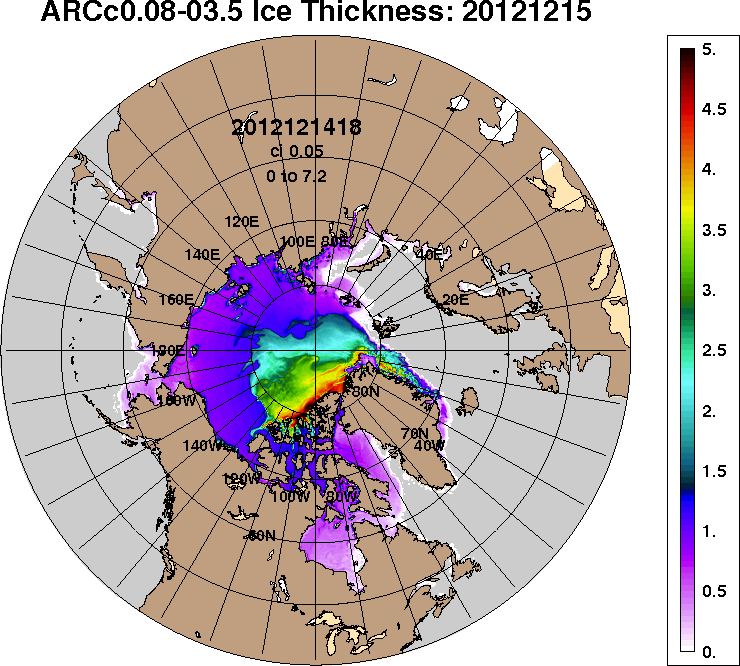 2013-12-152012-12-15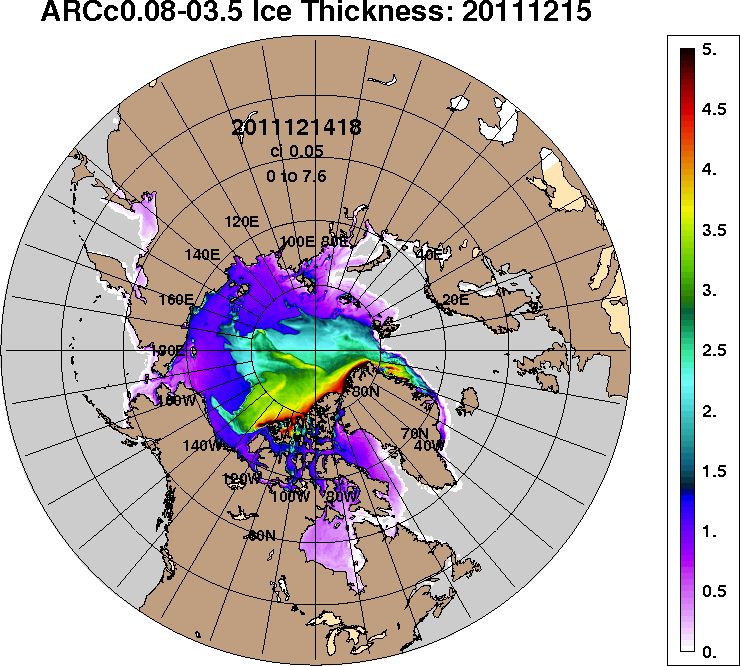 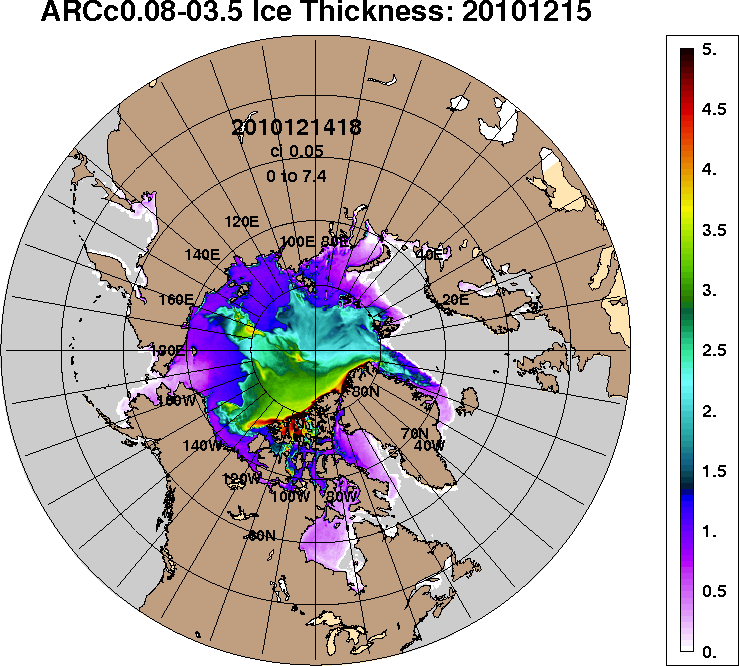 2011-12-152010-12-15РегионСеверная полярная областьСектор 45°W-95°E (Гренландское - Карское моря)Сектор 95°E-170°W (моря Лаптевых - Чукотское, Берингово, Охотское)Сектор 170°W-45°W (море Бофорта и Канадская Арктика)Северный Ледовитый океанМоря СМП (моря Карское-Чукотское)Разность522.988.8165.2269.0280.2115.0тыс.кв.км/сут.74.712.723.638.440.016.4МесяцS, тыс. км2Аномалии, тыс км2/%Аномалии, тыс км2/%Аномалии, тыс км2/%Аномалии, тыс км2/%Аномалии, тыс км2/%Аномалии, тыс км2/%Аномалии, тыс км2/%МесяцS, тыс. км22010 г2011 г2012 г2013 г2014 г2005-2015гг1978-2015гг14.11-13.1210841.7201.713.2276.2-156.8-280.3-47.3-840.714.11-13.1210841.71.90.12.6-1.4-2.5-0.4-7.207-13.1211782.0127.7-33.782.8-137.9-294.2-64.3-803.107-13.1211782.01.1-0.30.7-1.2-2.4-0.5-6.4МесяцS, тыс. км2Аномалии, тыс км2/%Аномалии, тыс км2/%Аномалии, тыс км2/%Аномалии, тыс км2/%Аномалии, тыс км2/%Аномалии, тыс км2/%Аномалии, тыс км2/%МесяцS, тыс. км22010 г2011 г2012 г2013 г2014 г2005-2015гг1978-2015гг14.11-13.122265.5-555.0-234.1135.4-338.2-639.4-303.2-685.614.11-13.122265.5-19.7-9.46.4-13.0-22.0-11.8-23.207-13.122454.1-631.1-134.6-1.6-499.8-477.9-294.1-680.107-13.122454.1-20.5-5.2-0.1-16.9-16.3-10.7-21.7МесяцS, тыс. км2Аномалии, тыс км2/%Аномалии, тыс км2/%Аномалии, тыс км2/%Аномалии, тыс км2/%Аномалии, тыс км2/%Аномалии, тыс км2/%Аномалии, тыс км2/%МесяцS, тыс. км22010 г2011 г2012 г2013 г2014 г2005-2015гг1978-2015гг14.11-13.123484.859.0-22.9-2.952.0210.240.8-68.914.11-13.123484.81.7-0.7-0.11.56.41.2-1.907-13.123713.0154.1-71.8142.8235.3241.9112.2-28.607-13.123713.04.3-1.94.06.87.03.1-0.8МесяцS, тыс. км2Аномалии, тыс км2/%Аномалии, тыс км2/%Аномалии, тыс км2/%Аномалии, тыс км2/%Аномалии, тыс км2/%Аномалии, тыс км2/%Аномалии, тыс км2/%МесяцS, тыс. км22010 г2011 г2012 г2013 г2014 г2005-2015гг1978-2015гг14.11-13.125091.5697.7270.2143.7129.4148.9215.1-86.314.11-13.125091.515.95.62.92.63.04.4-1.707-13.125614.8604.7172.6-58.5126.6-58.1117.6-94.507-13.125614.812.13.2-1.02.3-1.02.1-1.7МесяцS, тыс. км2Аномалии, тыс км2/%Аномалии, тыс км2/%Аномалии, тыс км2/%Аномалии, тыс км2/%Аномалии, тыс км2/%Аномалии, тыс км2/%Аномалии, тыс км2/%МесяцS, тыс. км22010 г2011 г2012 г2013 г2014 г2005-2015гг1978-2015гг14.11-13.1210058.4-86.415.1204.8-355.5-570.1-136.7-755.414.11-13.1210058.4-0.90.12.1-3.4-5.4-1.3-7.007-13.1210633.3-291.713.8-12.3-491.5-592.0-217.0-720.407-13.1210633.3-2.70.1-0.1-4.4-5.3-2.0-6.3МесяцS, тыс. км2Аномалии, тыс км2/%Аномалии, тыс км2/%Аномалии, тыс км2/%Аномалии, тыс км2/%Аномалии, тыс км2/%Аномалии, тыс км2/%Аномалии, тыс км2/%МесяцS, тыс. км22010 г2011 г2012 г2013 г2014 г2005-2015гг1978-2015гг14.11-13.122694.5-98.410.779.2-94.7-19.2-37.2-185.514.11-13.122694.5-3.50.43.0-3.4-0.7-1.4-6.407-13.122935.3-52.0154.7159.969.16.854.5-36.707-13.122935.3-1.75.65.82.40.21.9-1.2МесяцМинимальное знач.Максимальное знач.Среднее знач.Медиана07-13.1211323.407.12.201013696.713.12.197812585.112618.3МесяцМинимальное знач.Максимальное знач.Среднее знач.Медиана07-13.122334.807.12.20153909.113.12.19803134.23142.7МесяцМинимальное знач.Максимальное знач.Среднее знач.Медиана07-13.123230.307.12.20074207.713.12.19983741.63723.1МесяцМинимальное знач.Максимальное знач.Среднее знач.Медиана07-13.124805.107.12.20106230.012.12.19825709.35712.2МесяцМинимальное знач.Максимальное знач.Среднее знач.Медиана07-13.1210426.007.12.201112224.513.12.198011353.611434.2МесяцМинимальное знач.Максимальное знач.Среднее знач.Медиана07-13.122607.508.12.20073025.907.12.19792972.03015.9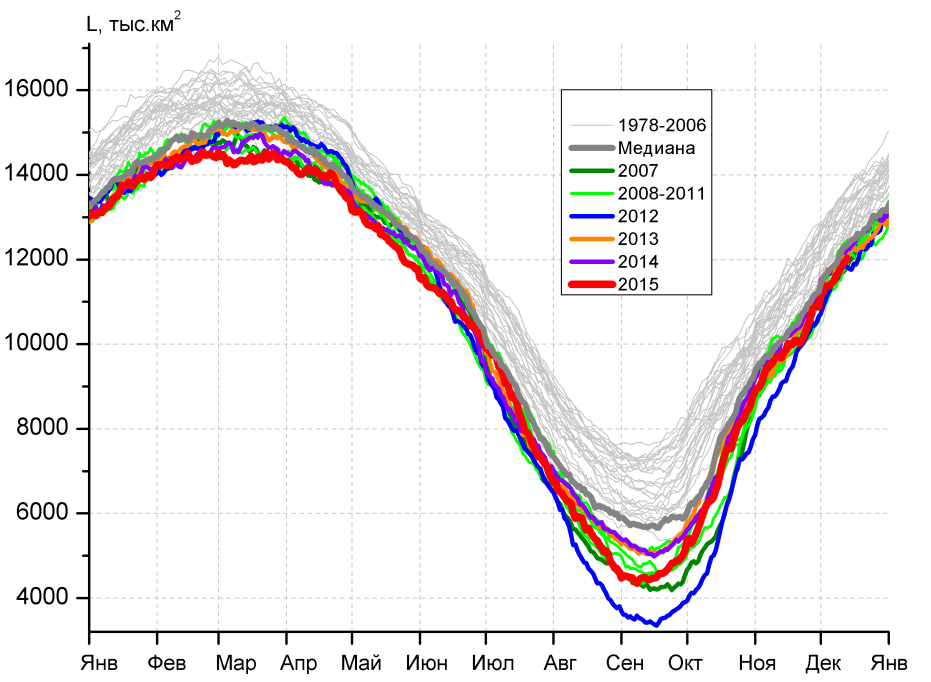 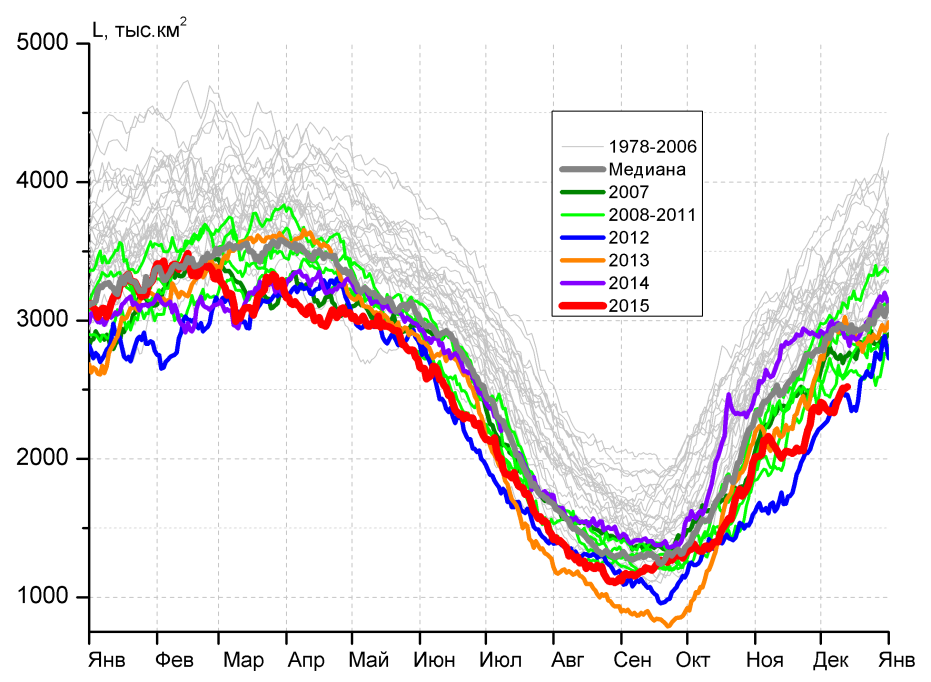 а)б)б)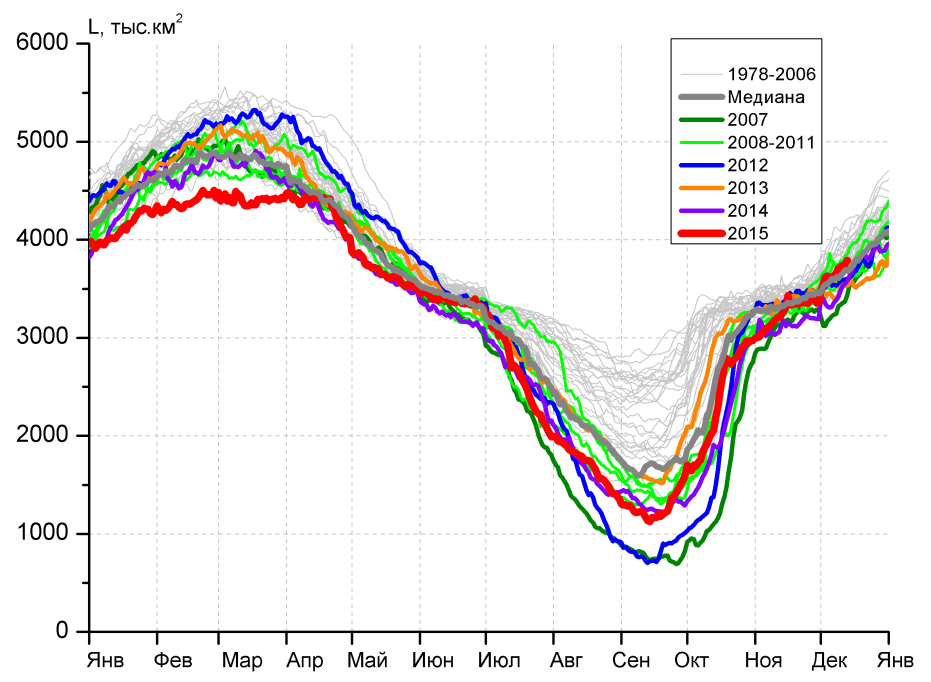 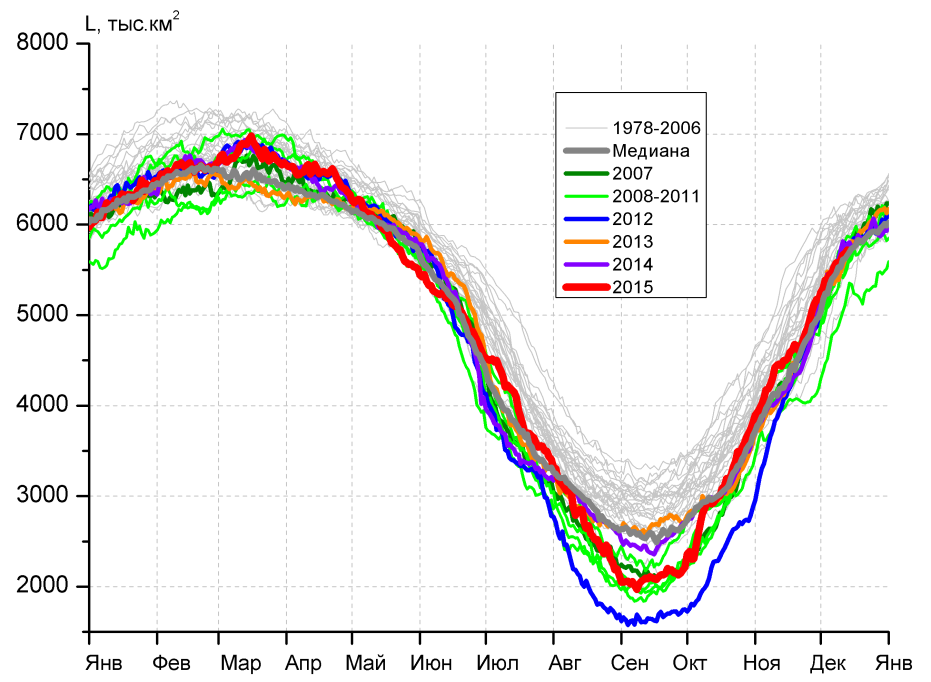 в)г)г)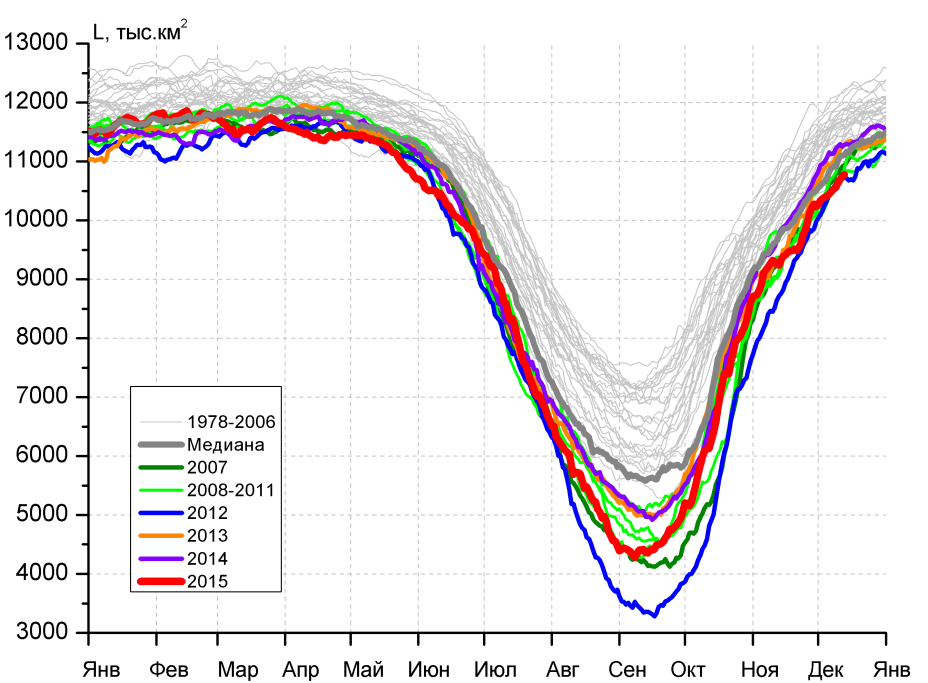 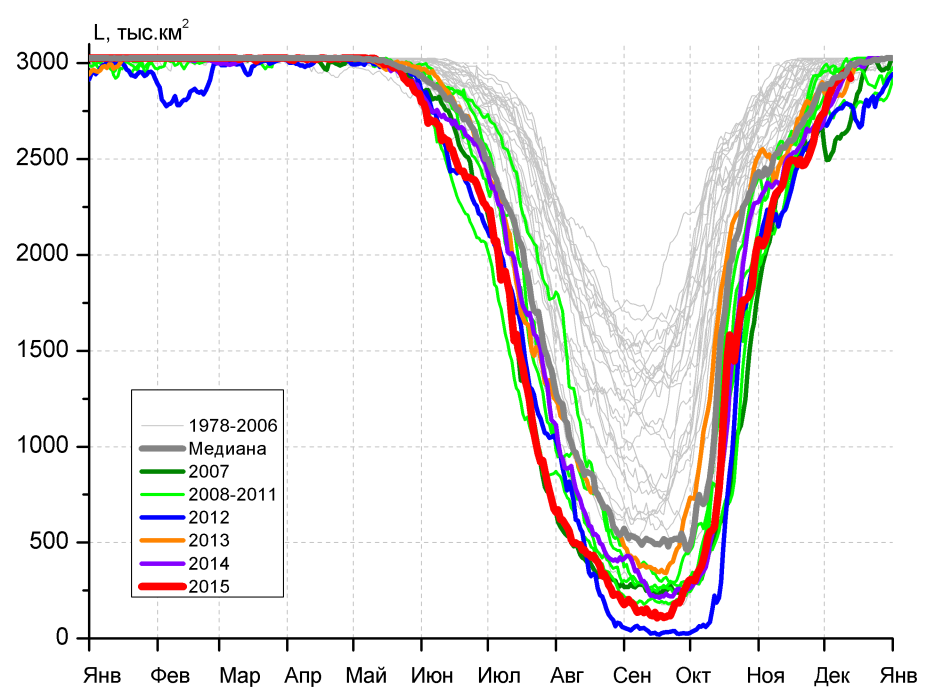 д)д)е)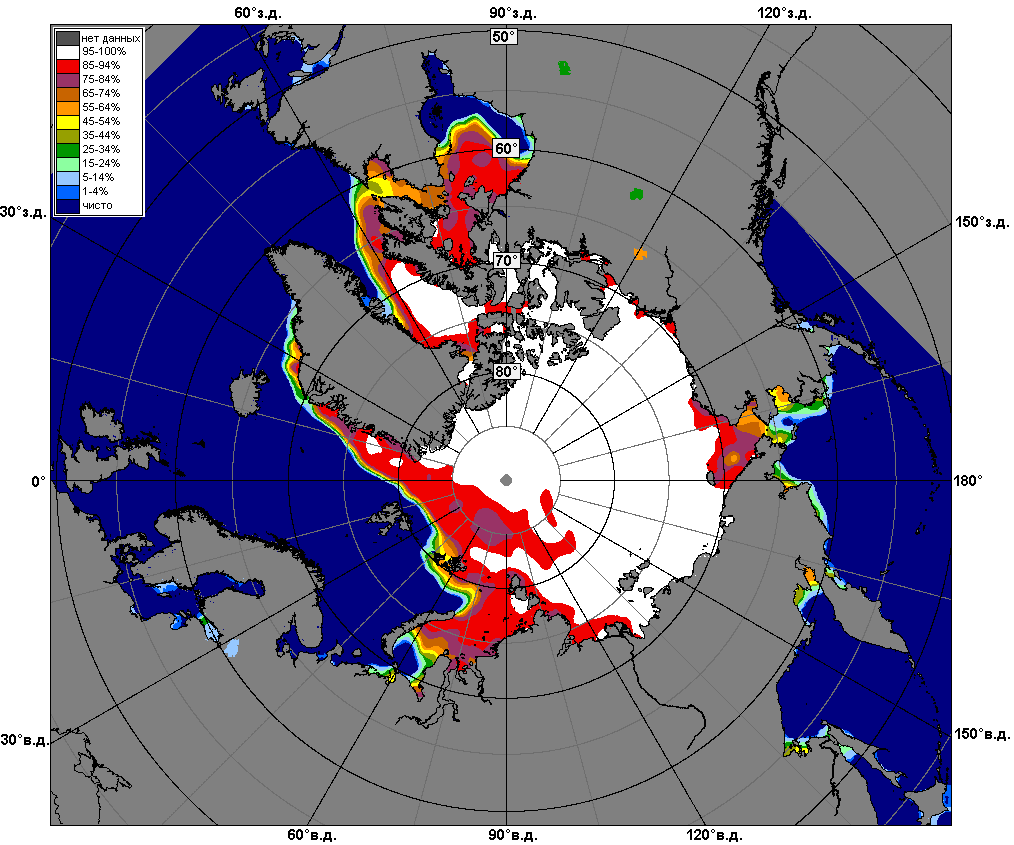 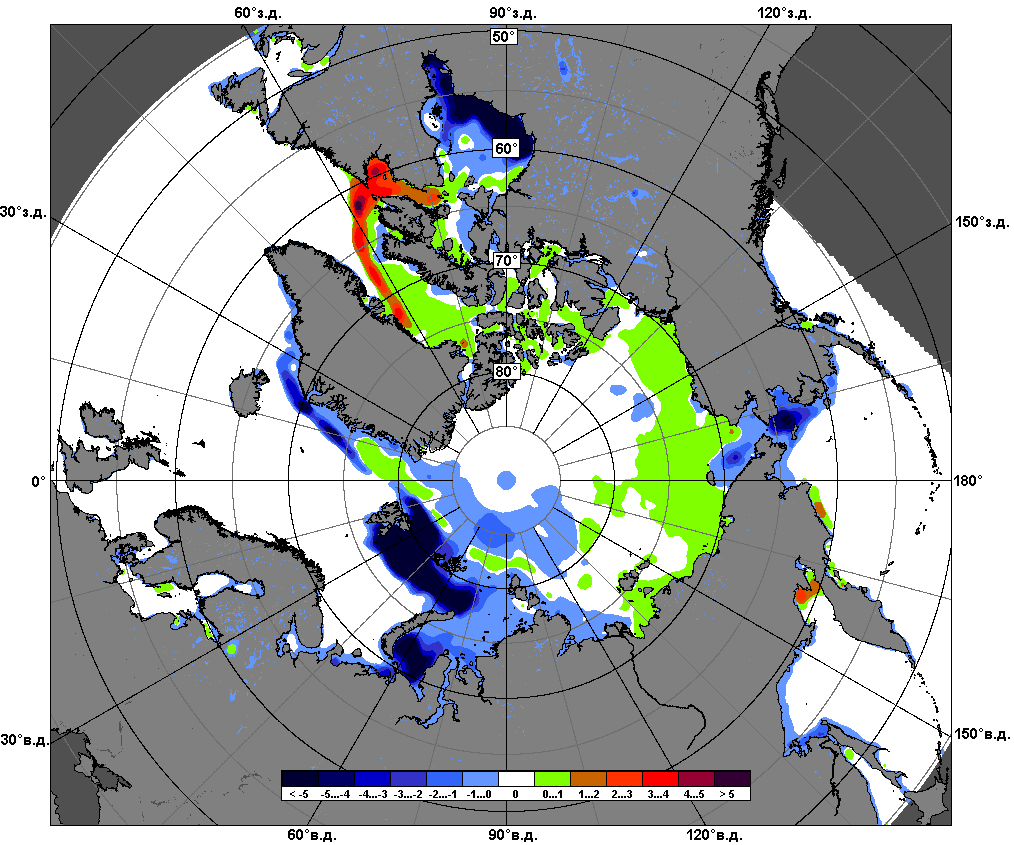 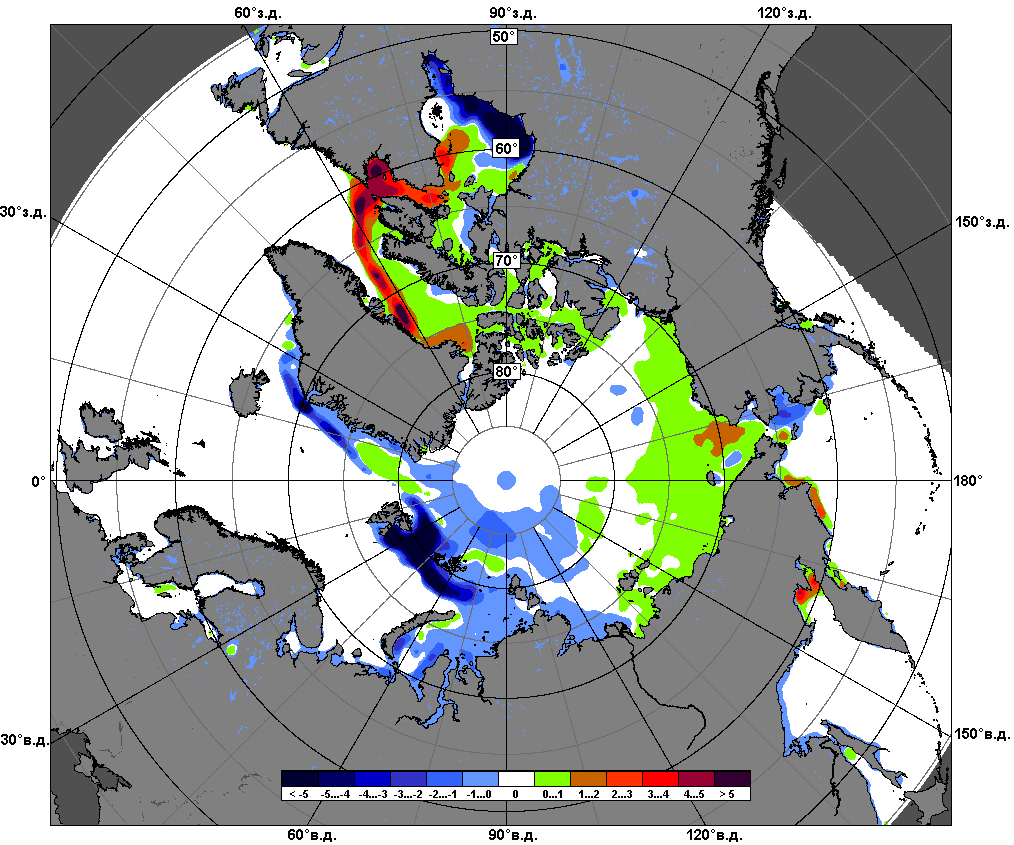 07.12 – 13.12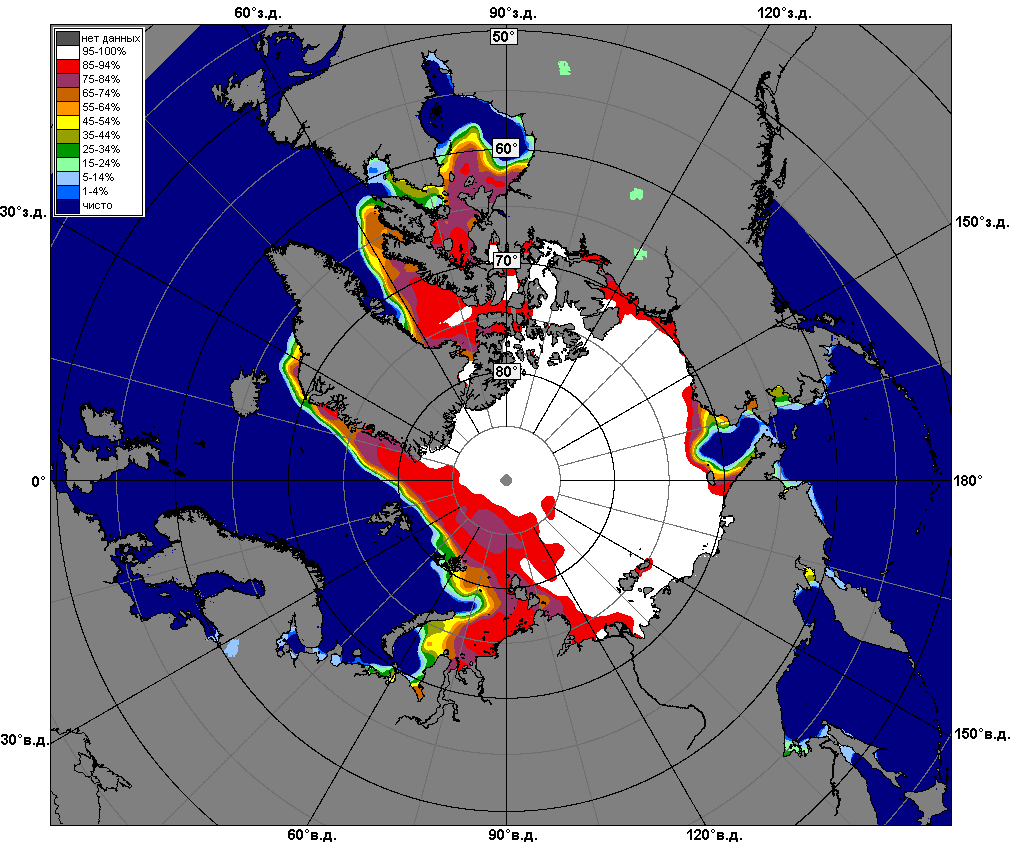 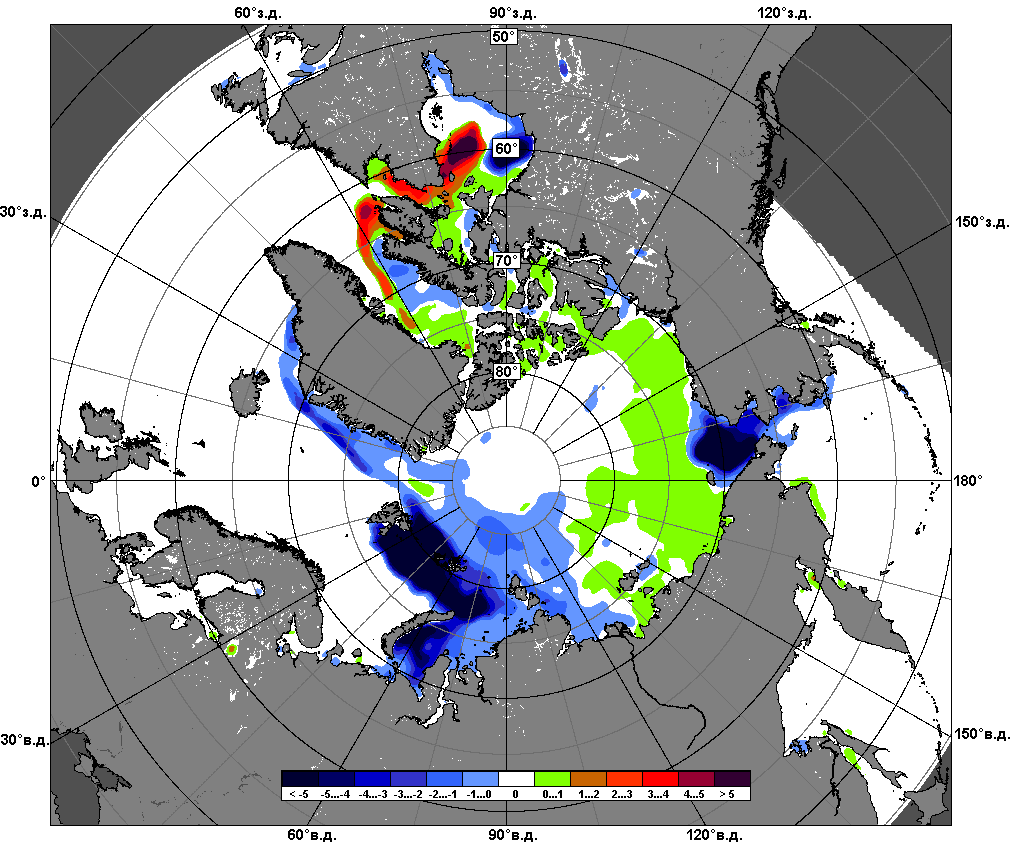 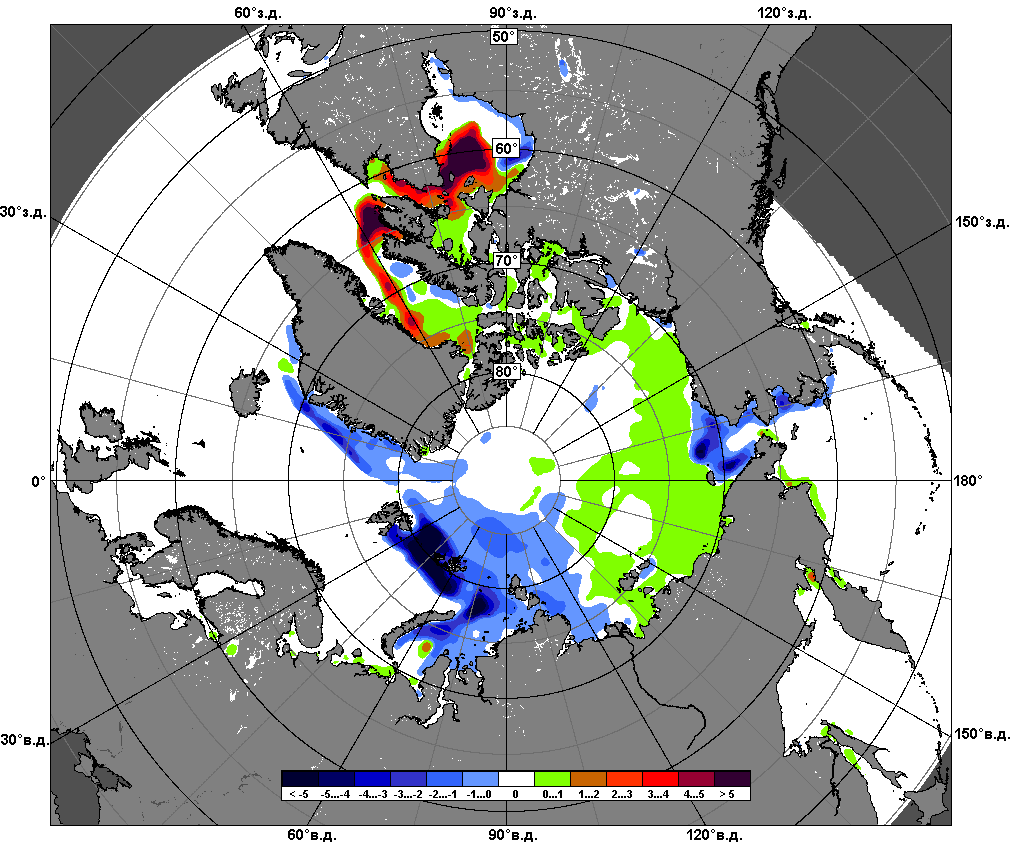 14.11 – 13.12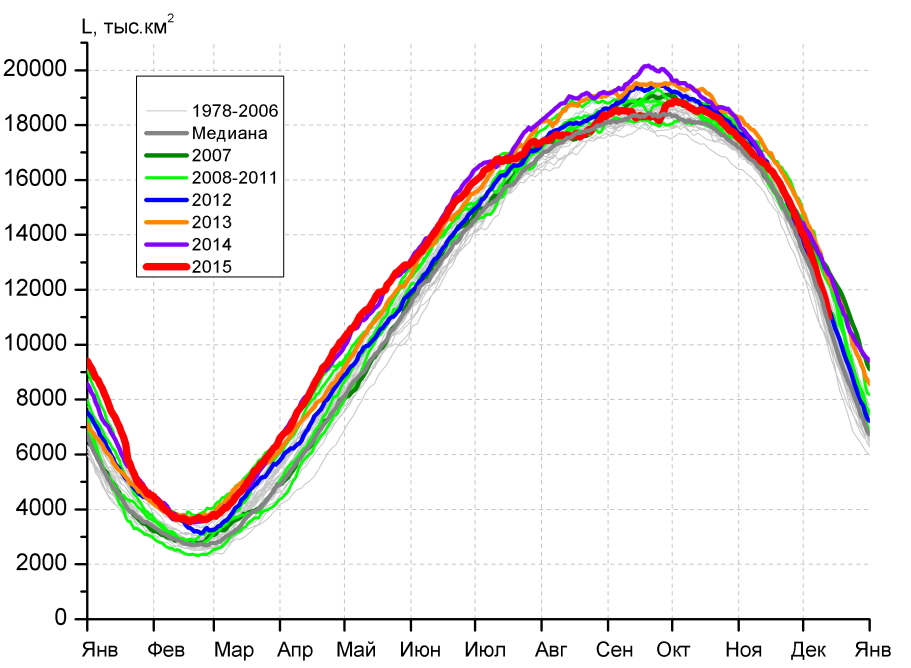 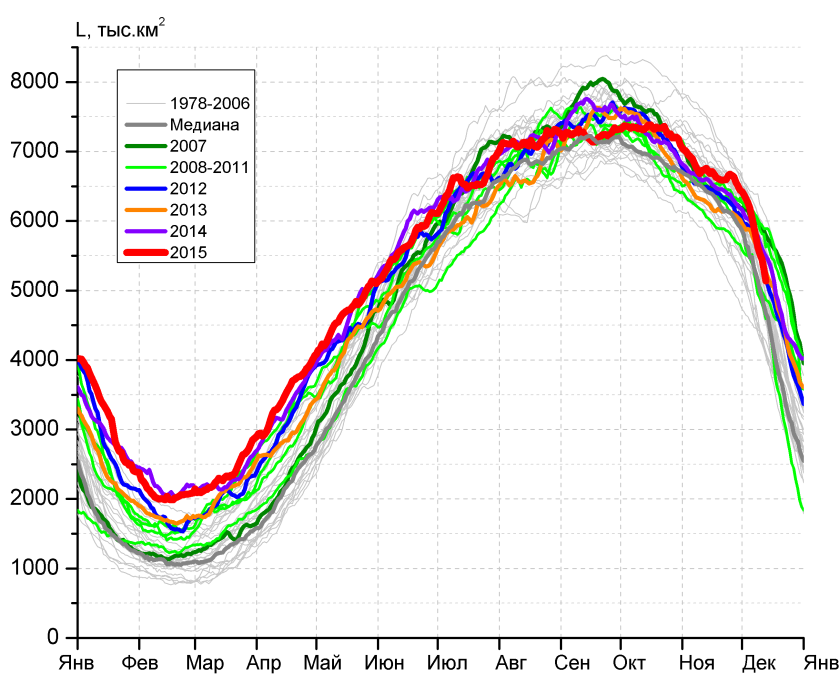 а)б)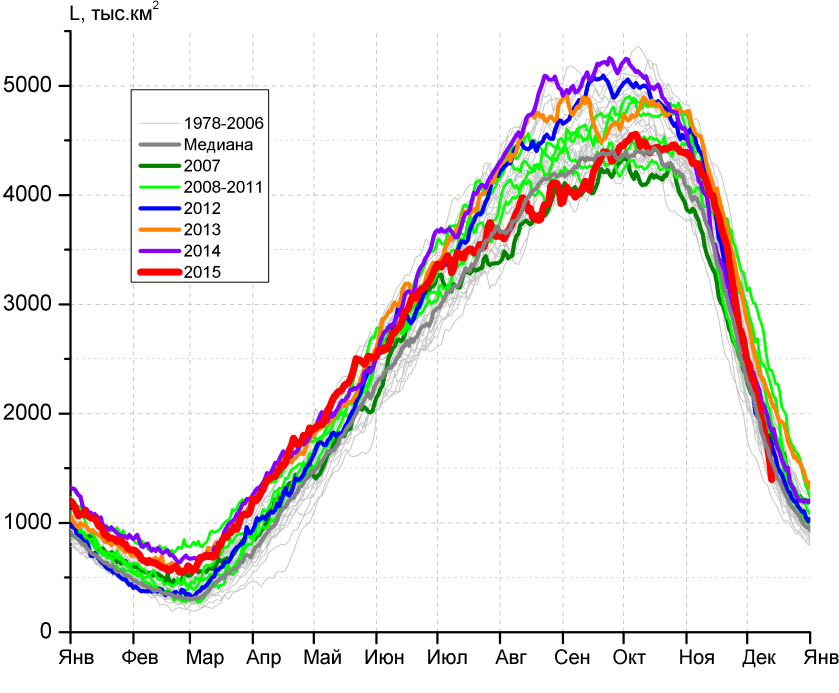 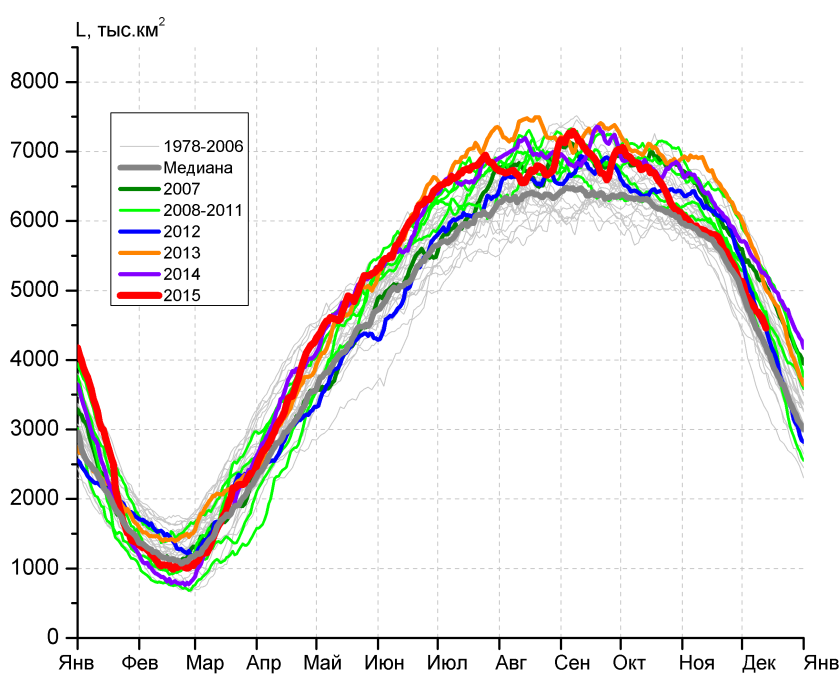 в)г)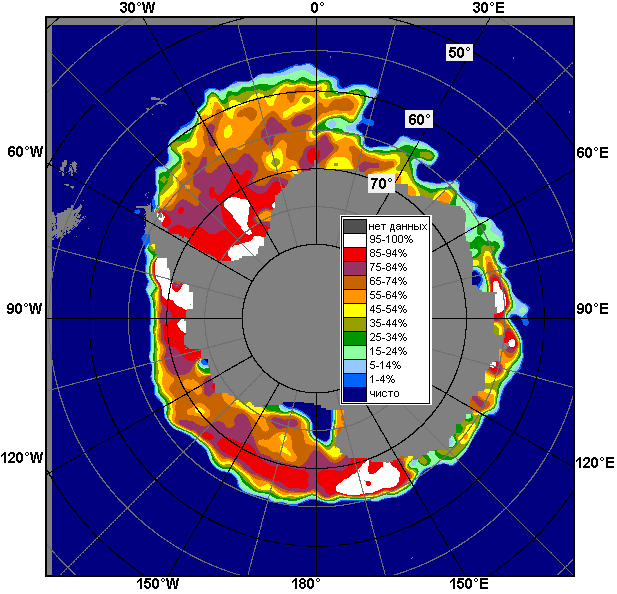 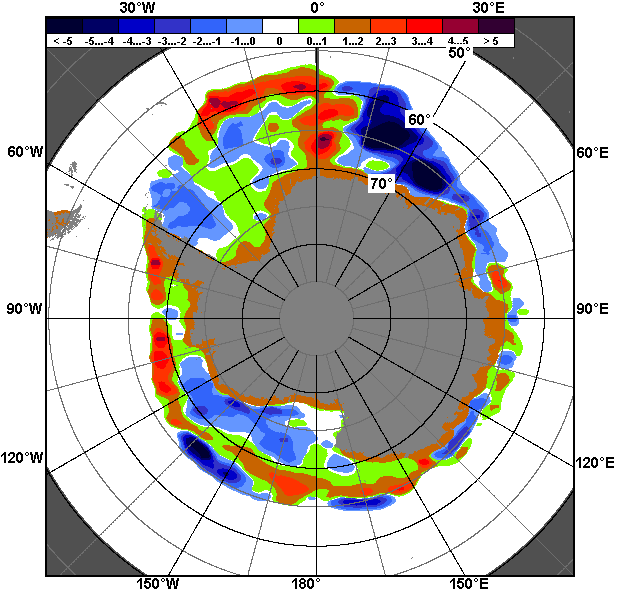 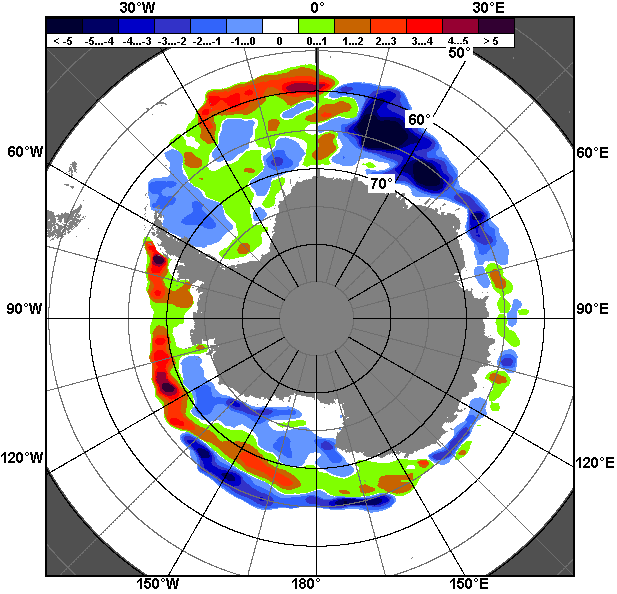 07.12 – 13.1207.12 – 13.1207.12 – 13.12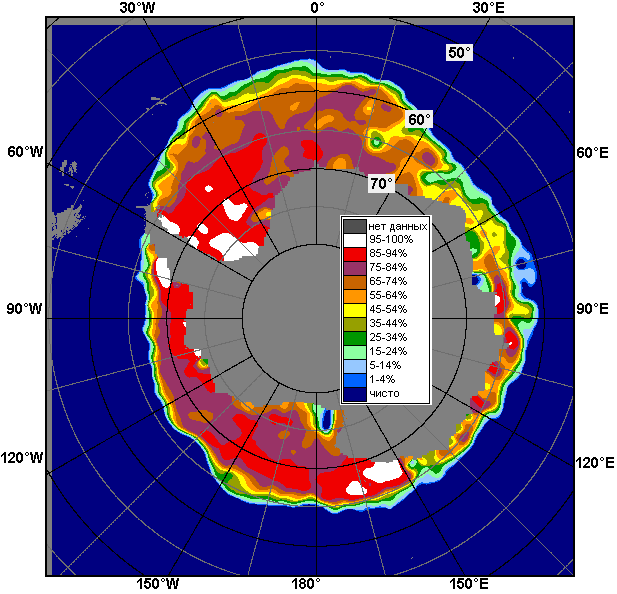 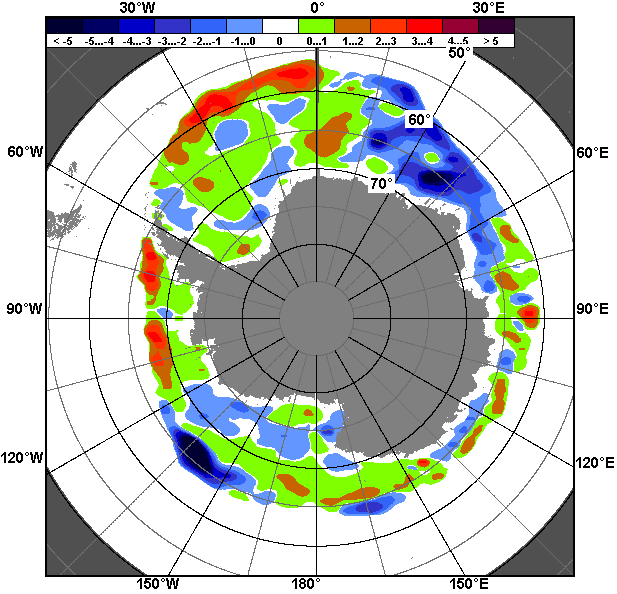 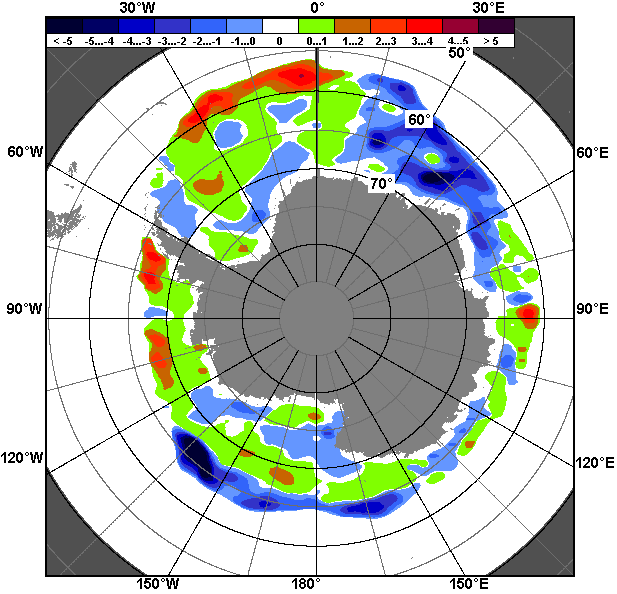 14.11 – 13.1214.11 – 13.1214.11 – 13.12РегионЮжный ОкеанАтлантический секторИндоокеанский сектор Тихоокеанский секторРазность-1694.4-761.2-591.7-341.6тыс.кв.км/сут.-242.1-108.7-84.5-48.8МесяцS, тыс. км2Аномалии, тыс км2/%Аномалии, тыс км2/%Аномалии, тыс км2/%Аномалии, тыс км2/%Аномалии, тыс км2/%Аномалии, тыс км2/%Аномалии, тыс км2/%МесяцS, тыс. км22010 г2011 г2012 г2013 г2014 г2005-2015гг1978-2015гг14.11-13.1214277.7-839.9130.196.9-781.6-404.1-121.5210.814.11-13.1214277.7-5.60.90.7-5.2-2.8-0.81.507-13.1211922.6-1030.1-767.2-51.0-1134.2-1120.3-429.2-21.907-13.1211922.6-8.0-6.0-0.4-8.7-8.6-3.5-0.2МесяцS, тыс. км2Аномалии, тыс км2/%Аномалии, тыс км2/%Аномалии, тыс км2/%Аномалии, тыс км2/%Аномалии, тыс км2/%Аномалии, тыс км2/%Аномалии, тыс км2/%МесяцS, тыс. км22010 г2011 г2012 г2013 г2014 г2005-2015гг1978-2015гг14.11-13.126295.0489.872.5243.1358.6125.9222.8280.214.11-13.126295.08.41.24.06.02.03.74.707-13.125532.0602.7-371.710.139.1-158.433.5171.407-13.125532.012.2-6.30.20.7-2.80.63.2МесяцS, тыс. км2Аномалии, тыс км2/%Аномалии, тыс км2/%Аномалии, тыс км2/%Аномалии, тыс км2/%Аномалии, тыс км2/%Аномалии, тыс км2/%Аномалии, тыс км2/%МесяцS, тыс. км22010 г2011 г2012 г2013 г2014 г2005-2015гг1978-2015гг14.11-13.122760.6-544.3229.3116.0-318.553.3-89.621.414.11-13.122760.6-16.59.14.4-10.32.0-3.10.807-13.121761.3-850.9-205.4-66.8-485.2-259.2-292.2-165.407-13.121761.3-32.6-10.4-3.7-21.6-12.8-14.2-8.6МесяцS, тыс. км2Аномалии, тыс км2/%Аномалии, тыс км2/%Аномалии, тыс км2/%Аномалии, тыс км2/%Аномалии, тыс км2/%Аномалии, тыс км2/%Аномалии, тыс км2/%МесяцS, тыс. км22010 г2011 г2012 г2013 г2014 г2005-2015гг1978-2015гг14.11-13.125222.2-785.5-171.7-257.0-821.7-583.2-254.3-90.714.11-13.125222.2-13.1-3.2-4.7-13.6-10.0-4.6-1.707-13.124629.3-782.0-190.15.7-688.2-702.7-170.6-27.907-13.124629.3-14.5-3.90.1-12.9-13.2-3.6-0.6МесяцМинимальное знач.Максимальное знач.Среднее знач.Медиана07-13.129816.713.12.198213773.707.12.201011944.511967.6МесяцМинимальное знач.Максимальное знач.Среднее знач.Медиана07-13.124045.913.12.19826392.209.12.20025360.65467.4МесяцМинимальное знач.Максимальное знач.Среднее знач.Медиана07-13.121226.713.12.19862888.107.12.20101926.81909.0МесяцМинимальное знач.Максимальное знач.Среднее знач.Медиана07-13.123292.713.12.19795731.107.12.19984657.14673.1РегионS, тыс. км2Аномалии, тыс км2/%Аномалии, тыс км2/%Аномалии, тыс км2/%Аномалии, тыс км2/%Аномалии, тыс км2/%Аномалии, тыс км2/%Аномалии, тыс км2/%1978-2015гг1978-2015гг1978-2015гг1978-2015ггРегионS, тыс. км22010 г2011 г2012 г2013 г2014 г2005-2015гг1978-2015ггМинимум датаМаксимум датаСреднееМедианаСев. полярная область11782.0127.7-33.782.8-137.9-294.2-64.3-803.111323.407.12.201013696.713.12.197812585.112618.3Сев. полярная область11782.01.1-0.30.7-1.2-2.4-0.5-6.411323.407.12.201013696.713.12.197812585.112618.3Сектор 45°W-95°E2454.1-631.1-134.6-1.6-499.8-477.9-294.1-680.12334.807.12.20153909.113.12.19803134.23142.7Сектор 45°W-95°E2454.1-20.5-5.2-0.1-16.9-16.3-10.7-21.72334.807.12.20153909.113.12.19803134.23142.7Гренландское море544.2-101.8-77.7-58.0-154.9-51.3-67.2-141.0464.707.12.20021042.811.12.1988685.2645.0Гренландское море544.2-15.8-12.5-9.6-22.2-8.6-11.0-20.6464.707.12.20021042.811.12.1988685.2645.0Баренцево море155.5-330.7-135.9-77.8-223.9-274.0-170.2-380.8100.107.12.2015910.713.12.1978536.3562.6Баренцево море155.5-68.0-46.6-33.3-59.0-63.8-52.2-71.0100.107.12.2015910.713.12.1978536.3562.6Карское море749.3-66.8155.3160.6-38.2-84.7-1.2-53.4567.507.12.2011839.207.12.1978802.7838.6Карское море749.3-8.226.127.3-4.9-10.2-0.2-6.6567.507.12.2011839.207.12.1978802.7838.6Сектор 95°E-170°W3713.0154.1-71.8142.8235.3241.9112.2-28.63230.307.12.20074207.713.12.19983741.63723.1Сектор 95°E-170°W3713.04.3-1.94.06.87.03.1-0.83230.307.12.20074207.713.12.19983741.63723.1Море Лаптевых674.30.00.10.00.00.00.00.0673.009.12.1991674.307.12.1978674.3674.3Море Лаптевых674.30.00.00.00.00.00.00.0673.009.12.1991674.307.12.1978674.3674.3Восточно-Сибирское море915.10.00.00.00.00.01.30.4873.807.12.2007915.107.12.1978914.7915.1Восточно-Сибирское море915.10.00.00.00.00.00.10.0873.807.12.2007915.107.12.1978914.7915.1Чукотское море596.614.8-0.7-0.7107.391.454.416.2283.308.12.2007597.307.12.1979580.4597.3Чукотское море596.62.5-0.1-0.121.918.110.02.8283.308.12.2007597.307.12.1979580.4597.3Берингово море253.3110.8-33.0-103.0181.5146.421.7-37.750.507.12.2013604.912.12.1988290.9289.6Берингово море253.377.7-11.5-28.9252.8137.19.4-12.950.507.12.2013604.912.12.1988290.9289.6Сектор 170°W-45°W5614.8604.7172.6-58.5126.6-58.1117.6-94.54805.107.12.20106230.012.12.19825709.35712.2Сектор 170°W-45°W5614.812.13.2-1.02.3-1.02.1-1.74805.107.12.20106230.012.12.19825709.35712.2Море Бофорта486.60.00.00.00.00.00.00.0485.912.12.1992486.607.12.1978486.6486.6Море Бофорта486.60.00.00.00.00.00.00.0485.912.12.1992486.607.12.1978486.6486.6Гудзонов залив538.030.2-102.0-157.1-208.2-288.6-116.2-171.7220.907.12.1998839.007.12.1978709.7766.9Гудзонов залив538.06.0-15.9-22.6-27.9-34.9-17.8-24.2220.907.12.1998839.007.12.1978709.7766.9Море Лабрадор27.321.8-2.29.212.0-6.311.7-3.90.008.12.2006150.711.12.197831.216.7Море Лабрадор27.3397.7-7.650.578.6-18.674.7-12.50.008.12.2006150.711.12.197831.216.7Дейвисов пролив372.0253.1108.4103.993.5106.7111.667.099.707.12.2010476.312.12.1982305.0302.3Дейвисов пролив372.0212.941.138.733.640.242.922.099.707.12.2010476.312.12.1982305.0302.3Канадский архипелаг1189.6208.0163.065.037.229.882.148.4944.407.12.20101190.107.12.19781141.21165.6Канадский архипелаг1189.621.215.95.83.22.67.44.2944.407.12.20101190.107.12.19781141.21165.6РегионS, тыс. км2Аномалии, тыс км2/%Аномалии, тыс км2/%Аномалии, тыс км2/%Аномалии, тыс км2/%Аномалии, тыс км2/%Аномалии, тыс км2/%Аномалии, тыс км2/%1978-2015гг1978-2015гг1978-2015гг1978-2015ггРегионS, тыс. км22010 г2011 г2012 г2013 г2014 г2005-2015гг1978-2015ггМинимум датаМаксимум датаСреднееМедианаСев. полярная область10841.7201.713.2276.2-156.8-280.3-47.3-840.79110.314.11.201213696.713.12.197811682.511722.2Сев. полярная область10841.71.90.12.6-1.4-2.5-0.4-7.29110.314.11.201213696.713.12.197811682.511722.2Сектор 45°W-95°E2265.5-555.0-234.1135.4-338.2-639.4-303.2-685.61675.514.11.20123909.113.12.19802951.02964.1Сектор 45°W-95°E2265.5-19.7-9.46.4-13.0-22.0-11.8-23.21675.514.11.20123909.113.12.19802951.02964.1Гренландское море527.6-47.6-55.3-36.7-113.1-26.9-56.3-113.3435.114.11.20021042.811.12.1988640.9616.5Гренландское море527.6-8.3-9.5-6.5-17.7-4.8-9.6-17.7435.114.11.20021042.811.12.1988640.9616.5Баренцево море100.3-303.9-152.6-33.1-114.8-376.5-164.5-372.011.817.11.2012910.713.12.1978472.3504.4Баренцево море100.3-75.2-60.3-24.8-53.4-79.0-62.1-78.811.817.11.2012910.713.12.1978472.3504.4Карское море657.6-103.252.2214.0-65.2-160.4-34.9-115.7221.114.11.2012839.214.11.1982773.3809.7Карское море657.6-13.68.648.3-9.0-19.6-5.0-15.0221.114.11.2012839.214.11.1982773.3809.7Сектор 95°E-170°W3484.859.0-22.9-2.952.0210.240.8-68.93116.520.11.20144207.713.12.19983553.73531.3Сектор 95°E-170°W3484.81.7-0.7-0.11.56.41.2-1.93116.520.11.20144207.713.12.19983553.73531.3Море Лаптевых674.30.00.00.00.00.00.00.0673.019.11.1987674.314.11.1979674.3674.3Море Лаптевых674.30.00.00.00.00.00.00.0673.019.11.1987674.314.11.1979674.3674.3Восточно-Сибирское море915.10.00.00.00.021.64.01.2838.403.12.2007915.114.11.1978913.9915.1Восточно-Сибирское море915.10.00.00.00.02.40.40.1838.403.12.2007915.114.11.1978913.9915.1Чукотское море447.64.9-41.4-134.9-29.5119.6-6.4-71.0162.014.11.2007597.314.11.1994518.6586.3Чукотское море447.61.1-8.5-23.2-6.236.4-1.4-13.7162.014.11.2007597.314.11.1994518.6586.3Берингово море113.334.3-89.6-118.149.658.2-40.3-75.75.921.11.2014604.912.12.1988189.0159.9Берингово море113.343.4-44.2-51.077.9105.6-26.2-40.15.921.11.2014604.912.12.1988189.0159.9Сектор 170°W-45°W5091.5697.7270.2143.7129.4148.9215.1-86.33962.215.11.20066230.012.12.19825177.75201.0Сектор 170°W-45°W5091.515.95.62.92.63.04.4-1.73962.215.11.20066230.012.12.19825177.75201.0Море Бофорта486.60.00.00.00.00.00.20.1459.027.11.2007486.614.11.1978486.5486.6Море Бофорта486.60.00.00.00.00.00.00.0459.027.11.2007486.614.11.1978486.5486.6Гудзонов залив367.6170.598.59.9-77.2-147.931.7-88.012.416.11.2010839.023.11.1986455.6447.1Гудзонов залив367.686.536.62.8-17.4-28.79.4-19.312.416.11.2010839.023.11.1986455.6447.1Море Лабрадор10.61.80.62.62.4-1.61.4-7.20.014.11.2012150.711.12.197817.810.4Море Лабрадор10.621.16.532.529.1-12.914.9-40.70.014.11.2012150.711.12.197817.810.4Дейвисов пролив303.6225.4117.9143.2108.8168.7124.168.65.415.11.2006497.504.12.1982235.0242.5Дейвисов пролив303.6288.363.489.355.9125.169.129.25.415.11.2006497.504.12.1982235.0242.5Канадский архипелаг1117.9231.4142.592.549.043.893.445.8820.614.11.20101190.117.11.19861072.11064.7Канадский архипелаг1117.926.114.69.04.64.19.14.3820.614.11.20101190.117.11.19861072.11064.7РегионS, тыс. км2Аномалии, тыс км2/%Аномалии, тыс км2/%Аномалии, тыс км2/%Аномалии, тыс км2/%Аномалии, тыс км2/%Аномалии, тыс км2/%Аномалии, тыс км2/%1978-2015гг1978-2015гг1978-2015гг1978-2015ггРегионS, тыс. км22010 г2011 г2012 г2013 г2014 г2005-2015гг1978-2015ггМинимум датаМаксимум датаСреднееМедианаЮжный Океан11922.6-1030.1-767.2-51.0-1134.2-1120.3-429.2-21.99816.713.12.198213773.707.12.201011944.511967.6Южный Океан11922.6-8.0-6.0-0.4-8.7-8.6-3.5-0.29816.713.12.198213773.707.12.201011944.511967.6Атлантический сектор5532.0602.7-371.710.139.1-158.433.5171.44045.913.12.19826392.209.12.20025360.65467.4Атлантический сектор5532.012.2-6.30.20.7-2.80.63.24045.913.12.19826392.209.12.20025360.65467.4Западная часть моря Уэдделла2066.3428.780.0-210.7-118.8-145.422.937.31350.311.12.20012326.507.12.19972029.02019.1Западная часть моря Уэдделла2066.326.24.0-9.3-5.4-6.61.11.81350.311.12.20012326.507.12.19972029.02019.1Восточная часть моря Уэдделла3465.7174.0-451.7220.8158.0-13.110.6134.11848.013.12.19824200.407.12.20083331.63397.3Восточная часть моря Уэдделла3465.75.3-11.56.84.8-0.40.34.01848.013.12.19824200.407.12.20083331.63397.3Индоокеанский сектор1761.3-850.9-205.4-66.8-485.2-259.2-292.2-165.41226.713.12.19862888.107.12.20101926.81909.0Индоокеанский сектор1761.3-32.6-10.4-3.7-21.6-12.8-14.2-8.61226.713.12.19862888.107.12.20101926.81909.0Море Космонавтов370.6-720.4-127.0-154.2-258.5-139.0-274.5-228.8246.013.12.20151167.107.12.2010599.4572.3Море Космонавтов370.6-66.0-25.5-29.4-41.1-27.3-42.5-38.2246.013.12.20151167.107.12.2010599.4572.3Море Содружества493.5-276.3-39.249.7-21.7-214.8-78.3-44.2241.613.12.1978898.007.12.1999537.7529.9Море Содружества493.5-35.9-7.411.2-4.2-30.3-13.7-8.2241.613.12.1978898.007.12.1999537.7529.9Море Моусона897.3145.8-39.237.8-205.094.560.6107.6592.613.12.20061175.607.12.2013789.7776.6Море Моусона897.319.4-4.24.4-18.611.87.213.6592.613.12.20061175.607.12.2013789.7776.6Тихоокеанский сектор4629.3-782.0-190.15.7-688.2-702.7-170.6-27.93292.713.12.19795731.107.12.19984657.14673.1Тихоокеанский сектор4629.3-14.5-3.90.1-12.9-13.2-3.6-0.63292.713.12.19795731.107.12.19984657.14673.1Море Росса3935.0-840.5-379.8104.0-521.0-794.3-255.5-108.32519.513.12.19795157.807.12.19984043.34013.3Море Росса3935.0-17.6-8.82.7-11.7-16.8-6.1-2.72519.513.12.19795157.807.12.19984043.34013.3Море Беллинсгаузена694.358.5189.8-98.3-167.291.684.980.5331.707.12.20081087.007.12.1986613.9596.7Море Беллинсгаузена694.39.237.6-12.4-19.415.213.913.1331.707.12.20081087.007.12.1986613.9596.7РегионS, тыс. км2Аномалии, тыс км2/%Аномалии, тыс км2/%Аномалии, тыс км2/%Аномалии, тыс км2/%Аномалии, тыс км2/%Аномалии, тыс км2/%Аномалии, тыс км2/%1978-2015гг1978-2015гг1978-2015гг1978-2015ггРегионS, тыс. км22010 г2011 г2012 г2013 г2014 г2005-2015гг1978-2015ггМинимум датаМаксимум датаСреднееМедианаЮжный Океан14277.7-839.9130.196.9-781.6-404.1-121.5210.89816.713.12.198217059.714.11.201314066.914217.3Южный Океан14277.7-5.60.90.7-5.2-2.8-0.81.59816.713.12.198217059.714.11.201314066.914217.3Атлантический сектор6295.0489.872.5243.1358.6125.9222.8280.24045.913.12.19827492.714.11.19886014.76105.5Атлантический сектор6295.08.41.24.06.02.03.74.74045.913.12.19827492.714.11.19886014.76105.5Западная часть моря Уэдделла2180.4518.6166.7-96.011.6-30.998.792.21350.311.12.20012691.314.11.19972088.22096.1Западная часть моря Уэдделла2180.431.28.3-4.20.5-1.44.74.41350.311.12.20012691.314.11.19972088.22096.1Восточная часть моря Уэдделла4114.6-28.7-94.1339.1347.1156.7124.1188.11848.013.12.19825103.614.11.19883926.54003.3Восточная часть моря Уэдделла4114.6-0.7-2.29.09.24.03.14.81848.013.12.19825103.614.11.19883926.54003.3Индоокеанский сектор2760.6-544.3229.3116.0-318.553.3-89.621.41226.713.12.19864296.714.11.19842739.12707.6Индоокеанский сектор2760.6-16.59.14.4-10.32.0-3.10.81226.713.12.19864296.714.11.19842739.12707.6Море Космонавтов695.6-600.7-35.9-104.4-237.5-148.1-230.4-177.7246.013.12.20151487.514.11.2004873.3891.2Море Космонавтов695.6-46.3-4.9-13.0-25.4-17.6-24.9-20.3246.013.12.20151487.514.11.2004873.3891.2Море Содружества907.3-89.0284.653.7102.228.543.072.7241.613.12.19781549.916.11.1984834.5805.3Море Содружества907.3-8.945.76.312.73.25.08.7241.613.12.19781549.916.11.1984834.5805.3Море Моусона1157.7145.4-19.4166.6-183.2172.897.8126.4592.613.12.20061721.014.11.19821031.31009.3Море Моусона1157.714.4-1.616.8-13.717.59.212.3592.613.12.20061721.014.11.19821031.31009.3Тихоокеанский сектор5222.2-785.5-171.7-257.0-821.7-583.2-254.3-90.73292.713.12.19796731.916.11.20135312.95365.5Тихоокеанский сектор5222.2-13.1-3.2-4.7-13.6-10.0-4.6-1.73292.713.12.19796731.916.11.20135312.95365.5Море Росса4408.5-872.7-397.0-144.0-608.3-666.8-350.4-198.92519.513.12.19795791.214.11.20104607.34660.5Море Росса4408.5-16.5-8.3-3.2-12.1-13.1-7.4-4.32519.513.12.19795791.214.11.20104607.34660.5Море Беллинсгаузена813.787.2225.3-113.0-213.483.696.1108.2318.506.12.20081310.419.11.1986705.5672.8Море Беллинсгаузена813.712.038.3-12.2-20.811.513.415.3318.506.12.20081310.419.11.1986705.5672.8РегионСев. полярная областьСектор 45°W-95°EГренландское мореБаренцево мореРазность522.988.828.944.5тыс.кв.км/сут.74.712.74.16.4РегионКарское мореСектор 95°E-170°WМоре ЛаптевыхВосточно-Сибирское мореРазность21.8165.20.00.0тыс.кв.км/сут.3.123.60.00.0РегионЧукотское мореБерингово мореСектор 170°W-45°WМоре БофортаРазность93.2139.0269.00.0тыс.кв.км/сут.13.319.938.40.0РегионГудзонов заливМоре ЛабрадорДейвисов проливКанадский архипелагРазность59.818.342.520.3тыс.кв.км/сут.8.52.66.12.9РегионЮжный ОкеанАтлантический секторЗападная часть моря УэдделлаВосточная часть моря УэдделлаРазность-1694.4-761.2-49.5-711.7тыс.кв.км/сут.-242.1-108.7-7.1-101.7РегионИндоокеанский секторМоре КосмонавтовМоре СодружестваМоре МоусонаРазность-591.7-214.8-196.7-180.2тыс.кв.км/сут.-84.5-30.7-28.1-25.7РегионТихоокеанский секторМоре РоссаМоре БеллинсгаузенаРазность-341.6-290.7-50.8тыс.кв.км/сут.-48.8-41.5-7.3